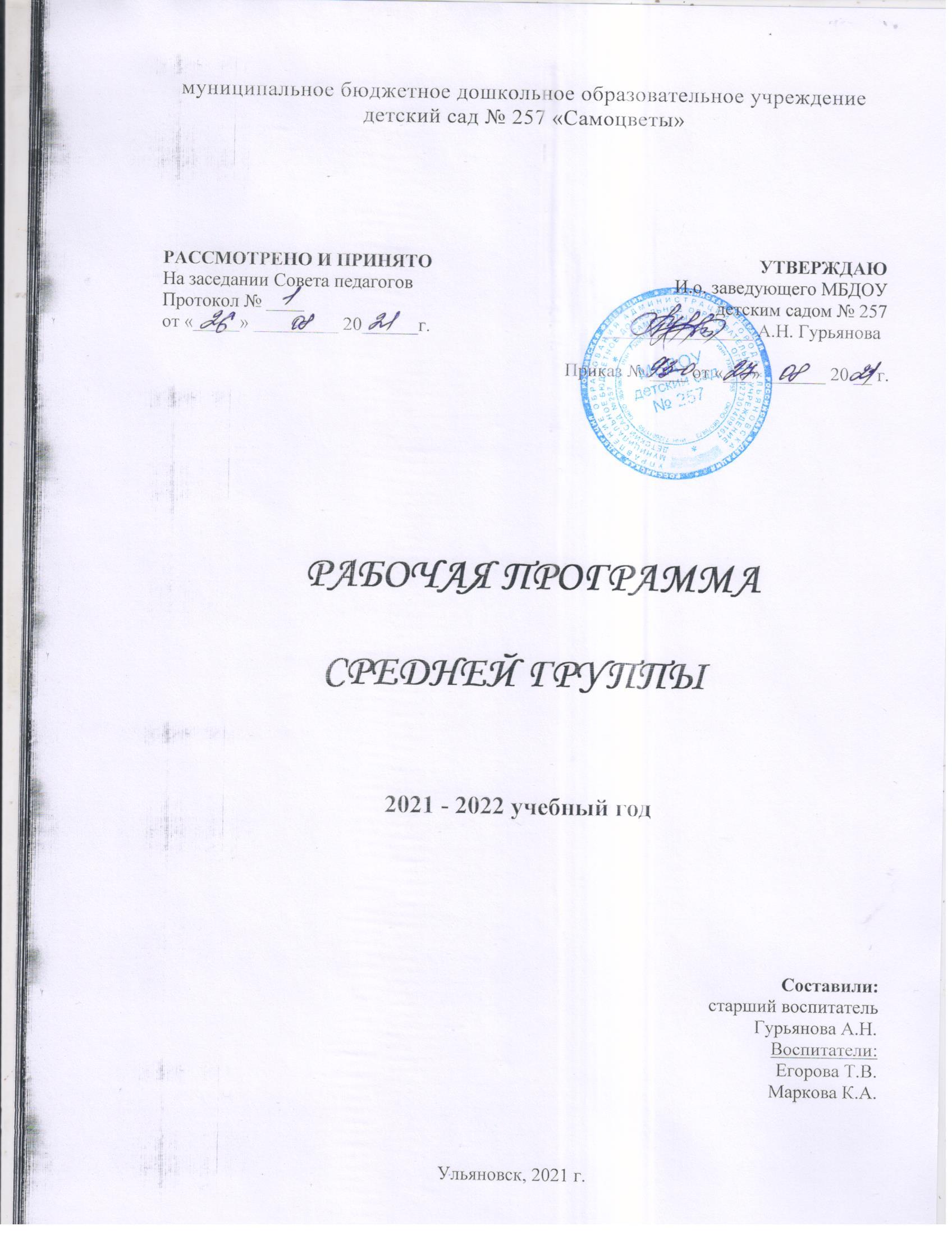 СОДЕРЖАНИЕЦелевой разделПояснительная запискаРабочая программа воспитателей средней группы разработана на основе нормативно-правовых документов:Федеральный закон от 29.12.2012 №273-ФЗ «Об образовании в Российской Федерации»;Постановление от 15.05.2013 №26 «Об утверждении СанПиН 2.4.1.3049-13 «Санитарно-эпидемиологические требования к устройству содержания и организации режима работы дошкольных образовательных организаций»;Приказ Минобрнауки России от 17.10.2013 №1155 «Об утверждении федерального государственного образовательного стандарта дошкольного образования»;Приказ Минобрнауки России от 30.08.2013 №1014 «Об утверждении порядка и осуществления образовательной деятельности по основным общеобразовательным программам дошкольного образования»;Устав МБДОУ №  257 «Самоцветы»;Локальные акты, регламентирующие деятельность МБДОУ № 257 «Самоцветы».Программа реализуется на государственном языке Российской Федерации - русский. Срок реализации Программы с 01.09.2021 г. по 31.08.2022 г.Программа разработана в соответствии с содержанием Основной образовательной программы МБДОУ № 257 «Самоцветы», принятой с изменениями  на Совете педагогов от 26.08.2021 г., протокол № 1.Содержание психолого-педагогической работы ориентировано на разностороннее развитие детей средней группы с учетом их возрастных и индивидуальных особенностей. Задачи психолого-педагогической работы по формированию физических, интеллектуальных и личностных качеств детей решаются интегрировано в ходе освоения всех образовательных областей наряду с задачами, отражающими специфику каждой образовательной области, с обязательным психологическим сопровождением.При этом решение программных образовательных задач предусматривается не только в рамках организованной образовательной деятельности, но и в ходе режимных моментов — как в совместной деятельности взрослого и детей, так и в самостоятельной деятельности дошкольников.1.1.1. Цели и задачи реализации  Программы — создание благоприятных условий для полноценного проживания ребенком дошкольного детства, формирование  основ базовой культуры личности, всестороннее развитие психических и физических качеств в соответствии с возрастными и индивидуальными особенностями, подготовка к жизни в современном обществе,  к обучению в школе, обеспечение безопасности жизнедеятельности дошкольника. Программа направлена на решение следующих задач:1) охраны и укрепления физического и психического здоровья детей, в том числе их эмоционального благополучия;2) обеспечения равных возможностей для полноценного развития каждого ребенка в период дошкольного детства независимо от места жительства, пола, нации, языка, социального статуса, психофизиологических и других особенностей (в том числе ограниченных возможностей здоровья);3) обеспечения преемственности целей, задач и содержания образования, реализуемых в рамках образовательных программ различных уровней (далее - преемственность основных образовательных программ дошкольного и начального общего образования);4) создания благоприятных условий развития детей в соответствии с их возрастными и индивидуальными особенностями и склонностями, развития способностей и творческого потенциала каждого ребенка как субъекта отношений с самим собой, другими детьми, взрослыми и миром;5) объединения обучения и воспитания в целостный образовательный процесс на основе духовно-нравственных и социокультурных ценностей и принятых в обществе правил и норм поведения в интересах человека, семьи, общества;6) формирования общей культуры личности детей, в том числе ценностей здорового образа жизни, развития их социальных, нравственных, эстетических, интеллектуальных, физических качеств, инициативности, самостоятельности и ответственности ребенка, формирования предпосылок учебной деятельности;7) обеспечения вариативности и разнообразия организационных форм дошкольного образования, возможности формирования различной направленности с учетом образовательных потребностей, способностей и состояния здоровья детей;8) формирования социокультурной среды, соответствующей возрастным, индивидуальным, психологическим и физиологическим особенностям детей;9) обеспечения психолого-педагогической поддержки семьи и повышения компетентности родителей (законных представителей) в вопросахЭти цели и задачи реализуются в процессе разнообразных видов детской деятельности: игровой, коммуникативной, трудовой, познавательно-иссле- довательской, продуктивной (изобразительная, конструктивная и др.), музыкальной, чтения.Принципы и подходы к формированию ПрограммыСодержание образовательной программы соответствует основным положениям возрастной психологии и дошкольной педагогики, выстроено по принципу развивающего образования, целью которого является развитие ребенка, и обеспечивает единство воспитательных, развивающих и обучающих целей и задач. В соответствии с ФГОС ДО к структуре основной образовательной программы дошкольного образования ведущими принципами построения содержания являются: всестороннее развитие каждого ребенка, в том числе развитие социальных, нравственных, эстетических, интеллектуальных, физических качеств, инициативности, самостоятельности и  ответственности ребенка;принцип возрастного соответствия — содержание и методы дошкольного образования в соответствии с психологическими законами развития и возрастными возможностями детей;принципы научной обоснованности и  практической  применимости — основные положения возрастной психологии и  дошкольной педагогики  могут  быть успешно  реализованы в массовой практике дошкольного образования;критерии полноты, необходимости и достаточности — решение поставленных целей и задач на необходимом и достаточном материале, максимально приближаясь к разумному «минимуму»;обучение и воспитание в целостный образовательный процесс на  основе традиционных российских духовно-нравственных и социокультурных ценностей;принцип позитивной социализации детей на основе принятых в обществе правил и норм поведения в интересах человека, семьи, общества и государства;преемственность между всеми возрастными дошкольными группами и между детским садом и начальной школой;принцип индивидуализации дошкольного образования - построение образовательного процесса с учетом индивидуальных особенностей, возможностей и интересов детей;личностно-ориентированное  взаимодействие взрослого с ребенком - понимание (признание) уникальности, неповторимости каждого ребенка; поддержка и развитие инициативы детей в различных видах деятельности;учет региональной специфики и  варьирование образовательного процесса в зависимости от региональных особенностей;принцип открытости дошкольного образования;эффективное взаимодействие с  семьями воспитанников;сетевое взаимодействие с местным сообществом;создание современной информационно-образовательной среды организации; механизм профессионального и личностного роста педагогов, работающих по программе «ОТ РОЖДЕНИЯ ДО ШКОЛЫ».  1.3. Возрастные и индивидуальные характеристики особенностей развития  детей дошкольного возрастаСредняя группа (от 4 до 5 лет)  В игровой деятельности детей среднего дошкольного возраста появляются ролевые взаимодействия. Они указывают на то, что дошкольники начинают отделять себя от  принятой роли. В процессе игры роли могут меняться. Игровые действия начинают выполняться не ради них самих, а ради смысла игры. Происходит разделение игровых и  реальных взаимодействий детей. Развивается изобразительная деятельность. Рисунок становится предметным и детализированным. Графическое изображение человека характеризуется наличием туловища, глаз, рта, носа, волос, иногда одежды и ее деталей. Совершенствуется техническая сторона изобразительной деятельности. Дети могут рисовать основные геометрические фигуры, вырезать ножницами, наклеивать изображения на бумагу и т.д. Усложняется конструирование. Постройки могут включать 5–6 деталей. Формируются навыки конструирования по  собственному замыслу, а также планирование последовательности действий. Двигательная сфера ребенка характеризуется позитивными изменениями мелкой и крупной моторики. Развиваются ловкость, координация движений. Дети в этом возрасте лучше, чем младшие дошкольники, удерживают равновесие, перешагивают через небольшие преграды. Усложняются игры с мячом. К концу среднего дошкольного возраста восприятие детей становится более развитым. Они оказываются способными назвать форму, на которую похож тот или иной предмет. Могут вычленять в сложных объектах простые формы и из простых форм воссоздавать сложные объекты. Дети способны упорядочить группы предметов по сенсорному признаку — величине, цвету; выделить такие параметры, как высота, длина и ширина. Совершенствуется ориентация в пространстве. Возрастает объем памяти. Дети запоминают до 7–8 названий предметов. Начинает складываться произвольное запоминание: дети способны принять задачу на запоминание, помнят поручения взрослых, могут выучить небольшое стихотворение и т.д. Начинает развиваться образное мышление. Дети способны использовать простые схематизированные изображения для решения несложных задач. Дошкольники могут строить по  схеме, решать лабиринтные задачи. Развивается предвосхищение. На основе пространственного расположения объектов дети могут сказать, что произойдет в результате их взаимодействия. Однако при этом им трудно встать на позицию другого наблюдателя и во внутреннем плане совершить мысленное преобразование образа. Для детей этого возраста особенно характерны известные феномены Ж. Пиаже: сохранение количества, объема и величины. Например, если им предъявить три черных кружка и семь белых кружков из бумаги и спросить: «Каких кружков больше  — черных или белых?», большинство ответят, что белых больше. Но если спросить: «Каких больше — белых или бумажных?», ответ будет таким же—больше белых. Продолжает развиваться воображение. Формируются такие его особенности, как оригинальность и  произвольность. Дети могут самостоятельно придумать небольшую сказку на заданную тему. Увеличивается устойчивость внимания. Ребенку оказывается доступной сосредоточенная деятельность в течение 15–20 минут. Он  способен удерживать в  памяти при выполнении каких-либо действий несложное условие. В среднем дошкольном возрасте улучшается произношение звуков и  дикция. Речь становится предметом активности детей. Они удачно имитируют голоса животных, интонационно выделяют речь тех или иных персонажей. Интерес вызывают ритмическая структура речи, рифмы. Развивается грамматическая сторона речи. Дошкольники занимаются словотворчеством на основе грамматических правил. Речь детей при взаимодействии друг с другом носит ситуативный характер, а при общении с взрослым становится внеситуативной. Изменяется содержание общения ребенка и взрослого. Оно выходит за пределы конкретной ситуации, в которой оказывается ребенок. Ведущим становится познавательный мотив. Информация, которую ребенок получает в процессе общения, может быть сложной и трудной для понимания, но она вызывает у него интерес. У детей формируется потребность в уважении со стороны взрослого, для них оказывается чрезвычайно важной его похвала. Это приводит к их повышенной обидчивости на замечания. Повышенная обидчивость представляет собой возрастной феномен.Взаимоотношения со сверстниками характеризуются избирательностью, которая выражается в предпочтении одних детей другим. Появляются постоянные партнеры по играм. В группах начинают выделяться лидеры. Появляются конкурентность, соревновательность. Последняя важна для сравнения себя с другим, что ведет к развитию образа Я ребенка, его детализации. Основные достижения возраста связаны с  развитием игровой деятельности; появлением ролевых и  реальных взаимодействий; с  развитием изобразительной деятельности; конструированием по  замыслу, планированием; совершенствованием восприятия, развитием образного мышления и воображения, эгоцентричностью познавательной позиции; развитием памяти, внимания, речи, познавательной мотивации; формированием потребности в  уважении со  стороны взрослого, появлением обидчивости, конкурентности, соревновательности со  сверстниками; дальнейшим развитием образа Я ребенка, его детализацией.1.2. Ожидаемые образовательные результаты (целевые ориентиры) Главная цель дошкольного образования — «воспитание гармонично развитой и социально ответственной личности на основе духовно-нравственных ценностей народов Российской Федерации, исторических и национально-культурных традиций».Но как достичь «гармоничного развития»? Для обеспечения «гармоничного развития» ребенка, в первую очередь, необходимо обеспечить единство задач воспитания, развития и обучения.Воспитание — это формирование первичных ценностных представлений (понимания того, «что такое хорошо и что такое плохо», основ нравственности, восприятия традиционных российских ценностей, патриотизм и  пр.);  формирование положительной мотивации (уверенности в  себе, инициативности, позитивного отношения к  миру, к  себе, к другим людям, стремления «поступать хорошо», отношение к образованию как к одной из ведущих жизненных ценностей, стремление к здоровому образу жизни и пр.).Развитие - это развитие общих способностей, таких как познавательный интерес, умение думать, анализировать, делать выводы (когнитивные способности); умение взаимодействовать с окружающими, общаться, работать в  команде (коммуникативные способности); умение следовать правилам и нормам, ставить цели, строить и выполнять планы, регулировать свое поведение и настроение (регуляторные способности).Особо хотелось бы сказать о развитии специальных способностей и одаренностей, то есть о тех способностях человека, которые определяют егоуспехи в  конкретной деятельности, для осуществления которой необходимы специфического рода задатки и их развитие. К таким способностям относятся музыкальные, математические, лингвистические, технические, литературные, художественные, спортивные и пр. Обучение — это усвоение конкретных элементов социального опыта, освоение новых знаний, умений, навыков, для чего необходимы правильно организованные занятия.Конечно, такое деление до некоторой степени условно, так как в дошкольном возрасте любое взаимодействие с  ребенком содержит в  себе и воспитательный, и обучающий, и развивающий эффект. Единство воспитания, обучения и  развития составляет основу дошкольного образования.Образовательные результаты в дошкольном воспитанииОбразовательные результаты, по определению, это результаты, достигнутые в  процессе образовательной деятельности. Для целей дошкольного образования их классифицируют следующим образом:Мотивационные образовательные результаты  — это сформированные в  образовательном процессе первичные ценностные представления, мотивы, интересы, потребности, система ценностных отношений к  окружающему миру, к  себе, другим людям, инициативность, критическое мышление.Универсальные образовательные результаты — это развитие общих способностей (когнитивных  — способности мыслить, коммуникативных — способности взаимодействовать, регуляторных — способности к саморегуляции своих действий).Предметные образовательные результаты — это усвоение конкретных элементов социального опыта и в том числе элементарных знаний, составляющих предпосылки научного представления о мире, предметных умений и навыков. Такой подход к  пониманию образовательных результатов не  позволяет акцентировать внимание исключительно на  достижении предметных результатов (ЗУН  — знания, умения, навыки), но  требует комплексного подхода и  предполагает, что во  главу угла ставится формирование личности ребенка через развитие общих способностей (когнитивных, коммуникативных, регуляторных) с опорой на сформированные ценностные представления и  полученные знания, умения, навыки.В  такой парадигме достижение предметных результатов (знания, умения, навыки) является не целью, а материалом для развития ребенка, а ценностные представления задают требуемое направление для проявления инициативы и самореализации.Достижение обозначенных образовательных результатов обеспечивается соблюдением «семи золотых принципов» дошкольного образования: 1. ЗБР (Зона ближайшего развития) 2. Культуросообразность 3. Деятельностный подход 4. Возрастное соответствие 5. Развивающее обучение 6. Амплификация развития 7. ПДР (Пространство Детской Реализации)Специфика дошкольного возраста  Специфика дошкольного возраста (гибкость, пластичность развития ребенка, высокий разброс вариантов его развития, его непосредственностьи непроизвольность) не позволяет требовать от ребенка-дошкольника достижения конкретных образовательных результатов, поэтому в Федеральных государственных образовательных стандартах дошкольного образования употребляется более корректный термин  — «целевые ориентиры».Ожидаемые образовательные результаты освоения Программы это не  то, что ребенок должен освоить в  обязательном порядке. Ожидаемые образовательные результаты следует рассматривать как социально нормативные возрастные характеристики возможных достижений ребенка, как целевые ориентиры для педагогов и родителей, обозначающие направленность воспитательной деятельности взрослых.В  соответствии с  ФГОС ДО  ожидаемые образовательные результаты (целевые ориентиры) не подлежат непосредственной оценке, в том числе в виде педагогической диагностики (мониторинга), и не являются основанием для их формального сравнения с реальными достижениями детей.Освоение Программы не  сопровождается проведением промежуточных аттестаций и  итоговой аттестации воспитанников, педагоги не  должны требовать от  детей достижения конкретных образовательных результатов. Но этот факт вовсе не отменяет необходимости для самого педагога удерживать ожидаемые образовательные результаты именно как целевые ориентиры, задающие вектор работы с детьми.Целевые ориентиры, обозначенные в  ФГОС ДО, являются общими для всего образовательного пространства Российской Федерации, однако каждая из  примерных программ имеет свои отличительные особенности, свои приоритеты, целевые ориентиры, которые не  противоречат ФГОС ДО, но могут углублять и дополнять его требования.Таким образом, ожидаемые образовательные результаты (целевые ориентиры) базируются на  ФГОС  ДО  и  целях и  задачах, обозначенных в  пояснительной записке к Программе.Но что можно считать хорошими образовательными результатами в дошкольном воспитании? К каким конкретно результатам следует стремиться воспитателю? Понятно, что это коренным образом зависит от возрастных и индивидуальных возможностей ребенка. Например,  проявление инициативы у трехлетнего ребенка совершенно иное, нежели у шестилетнего. Поэтому ожидаемые результаты освоения детьми Программы подразделяются  на итоговые и промежуточные.Ожидаемые итоговые результаты (Таблица 1) являются целевыми ориентирами для воспитателя на  этапе завершения детьми дошкольного образования. Таблица 1Система оценки результатов освоения программы в соответствии с ФГОС ДО, целевые ориентиры не подлежат непосредственной оценке, в том числе в виде педагогической диагностики (мониторинга), и не являются основанием для их формального сравнения с реальными достижениями детей. Они не являются основой объективной оценки соответствия установленным требованиям образовательной деятельности и подготовки детей. Освоение Программы не сопровождается проведением промежуточных аттестаций и итоговой аттестации воспитанников. Как следует из ФГОС ДО, при реализации Программы может проводиться оценка индивидуального развития детей. Такая оценка производится педагогическим работником в рамках педагогической диагностики (оценки индивидуального развития детей дошкольного возраста, связанной с оценкой эффективности педагогических действий и лежащей в основе их дальнейшего планирования).Педагогическая диагностика проводится в ходе наблюдений за активностью детей в спонтанной и специально организованной деятельности, либо в виде тестов. Инструментарий для педагогической диагностики — карты наблюдений детского развития, позволяющие фиксировать индивидуальную динамику и перспективы:Социально-коммуникативного,Познавательного,Речевого,Художественно - эстетического,Физического развития.Результаты педагогической диагностики (мониторинга) могут использоваться исключительно для решения следующих образовательных задач:1) индивидуализации образования (в том числе поддержки ребенка, построения его образовательной траектории или профессиональной коррекции особенностей его развития);2) оптимизации работы с группой детей.При необходимости используется психологическая диагностика развития детей (выявление и изучение индивидуально-психологических особенностей детей), которую проводят квалифицированные специалисты (педагог-психолог, учитель-логопед).Участие ребенка в психологической диагностике допускается только с согласия его родителей (законных представителей).Результаты психологической диагностики могут использоваться для решения задач психологического сопровождения и проведения квалифицированной коррекции развития детей.Содержательный раздел2.1. Общие положения.Важнейшим условием реализации рабочей программы средней группы является создание развивающей и эмоционально комфортной для ребенка образовательной среды. Пребывание в детском саду должно доставлять ребенку радость, а образовательные ситуации должны быть увлекательными.Важнейшие образовательные ориентиры: -  обеспечение эмоционального благополучия детей;- создание условий для формирования доброжелательного и внимательного отношения  детей к другим людям;- развитие детской самостоятельности (инициативности, автономии и ответственности);- развитие детских способностей, формирующихся в разных видах деятельности.Для реализации этих целей педагогам рекомендуется:- проявлять уважение к личности ребенка и развивать демократический стиль взаимодействия с ним и с другими педагогами;- создавать условия для принятия ребенком ответственности и проявления эмпатии к другим людям;- обсуждать совместно с детьми возникающие конфликты, помогать решать их, вырабатывать общие правила, учить проявлять уважение друг к другу;- обсуждать с детьми важные жизненные вопросы, стимулировать проявление позиции ребенка;- обращать внимание детей на тот факт, что люди различаются по своим убеждениям и ценностям, обсуждать, как это влияет на их поведение;- обсуждать с родителями (законными представителями) целевые ориентиры, на достижение которых направлена деятельность педагогов ДОО, и включать членов семьи в совместное взаимодействие по достижению этих целей.Система дошкольного образования в образовательной организации нацелена то, чтобы у ребенка развивались игра и познавательная активность. В ДОО созданы условия для проявления таких качеств, как: инициативность, жизнерадостность, любопытство и стремление узнавать новое. Адекватная организация образовательной среды стимулирует развитие уверенности в себе, оптимистического отношения к жизни, дает право на ошибку, формирует познавательные интересы, поощряет готовность к сотрудничеству и поддержку другого в трудной ситуации, то есть обеспечивает успешную социализацию ребенка и становление его личности.Изучаемые детьми темы выступают как материал для достижения целей образовательной работы — развития способностей и инициативы ребенка, овладения доступными для дошкольного возраста культурными средствами (наглядными моделями и символами). Благодаря этому образовательная программа становится залогом подготовки детей к жизни в современном обществе, требующем умения учиться всю жизнь   и при этом разумно и творчески относиться к действительности. Все ситуации повседневной жизни, в которых оказывается ребенок в детском саду, имеют образовательное значение: на прогулке и во время режимных моментов ребенок выстраивает отношение к себе и другим, учится быть инициативным и принимать решения, использовать свое мышление и воображение.2.2. Образовательная деятельность детей среднего дошкольного возраста в соответствии с направлениями развития ребенка, представленные в пяти образовательных областях.Содержание психолого-педагогической работы с детьми 4-5 лет дается по образовательным областям: «Социально-коммуникативное развитие», «Познавательное развитие», «Речевое развитие», «Художественно-эстетическое развитие», «Физическое развитие».При этом решение программных образовательных задач предусматривается не только в рамках организованной образовательной деятельности, но и в ходе режимных моментов — как в совместной деятельности взрослого и детей, так и в самостоятельной деятельности дошкольников.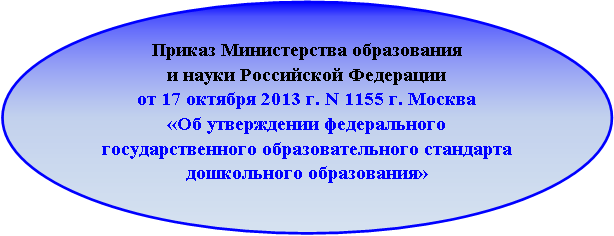 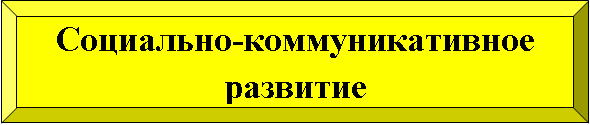 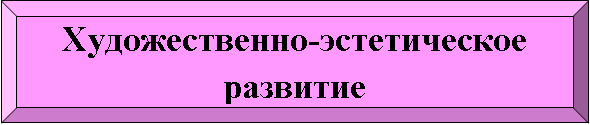 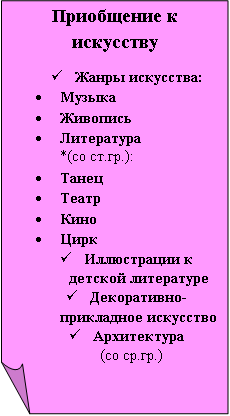 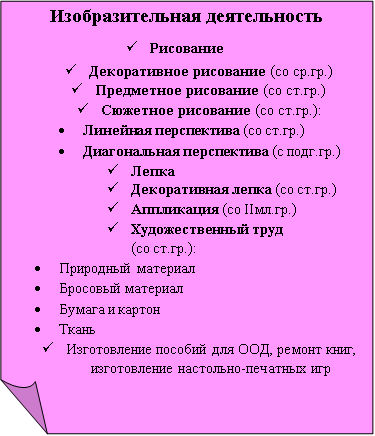 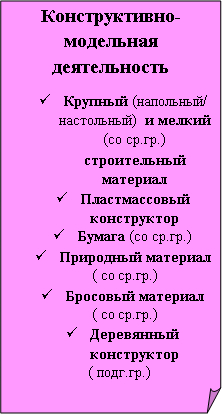 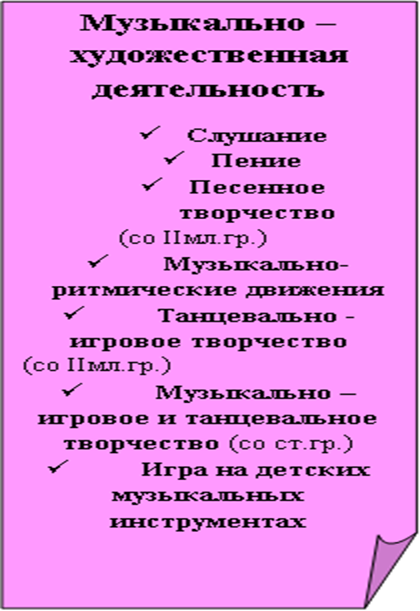 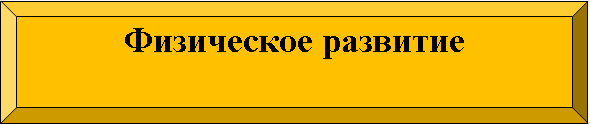 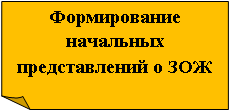 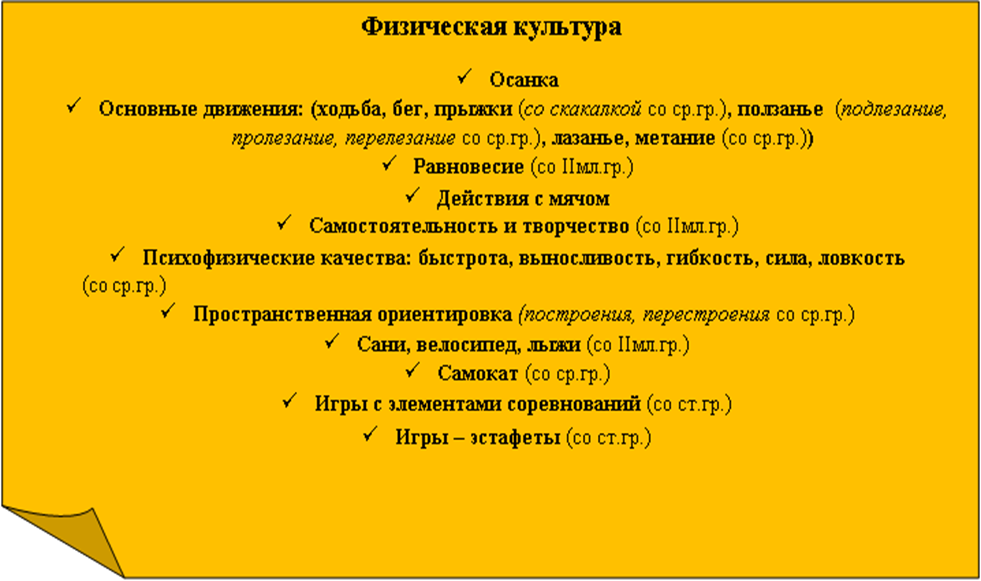 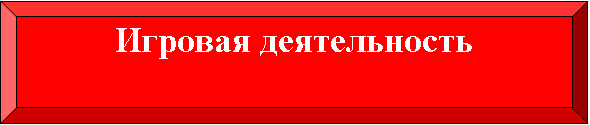 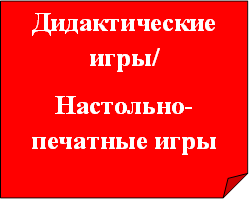 2.3. Содержание психолого-педагогической работы по освоению образовательных областей.Содержание работы ориентировано на разностороннее развитие дошкольников с учетом их возрастных и индивидуальных особенностей. Задачи психолого-педагогической работы по формированию физических, интеллектуальных и личностных качеств детей решаются интегрированно в ходе освоения всех образовательных областей наряду с задачами, отражающими специфику каждой образовательной области, с обязательным психологическим сопровождением. При этом решение программных образовательных задач предусматривается не только в рамках непосредственно образовательной деятельности, но и в ходе режимных моментов — как в совместной деятельности взрослого и детей, так и в самостоятельной деятельности дошкольников, включение родителей как участников совместных образовательных отношений.2.3.1. Содержание психолого-педагогической работы по освоению образовательной  области «Социально-коммуникативное развитие»«Социально-коммуникативное развитие направлено на:- формирование первичных ценностных представлений, воспитание способности к общению (коммуникативные способности);                                                - целенаправленности и саморегуляции (регуляторные способности), формирование социальных представлений, умений и навыков (развитие игровой деятельности, навыков самообслуживания, приобщение к труду, формирование основ безопасности).Формирование первичных ценностных представленийОбраз Я. Продолжать формировать образ Я. Формировать представления о росте и развитии ребенка, его прошлом, настоящем и будущем («я  был маленьким, я  расту, я  буду взрослым»). Формировать первичные представления о школе (я пойду в школу, в школе интересно, я буду хорошо учиться, я много узнаю). Продолжать формировать традиционные гендерные представления. Закреплять умение называть свое имя, фамилию, возраст, пол. Воспитывать в ребенке самоуважение, чувство собственного достоинства, уверенность в себе, в том, его любят, что он хороший. Избегать публичной оценки неблаговидного поступка ребенка, замечания делать очень тактично, так как дети пятого года жизни обидчивы. Чаще хвалить детей, отмечать, что хорошего они сделали, чем порадовали и удивили окружающих. Нравственное воспитание. Способствовать формированию личностного отношения ребенка к соблюдению (и  нарушению) моральных норм: взаимопомощь, сочувствие обиженному и несогласие с действиями обидчика; одобрения действий того, кто поступил справедливо, уступил по просьбе сверстника, поделился игрушками и пр. Воспитывать скромность, отзывчивость, желание быть добрым и справедливым. Учить испытывать чувство стыда за неблаговидный поступок; учить искренне извиняться перед сверстником за причиненную обиду. Патриотическое воспитание. Воспитывать уважительное отношение и чувство принадлежности к своей семье, любовь и уважение к родителям. Дать детям представление о том, что такое семья (это все, кто живет вместе с ребенком), дать детям первоначальные представления о родственных отношениях (сын, мама, папа, дочь и т.д.). Интересоваться тем, какие обязанности есть у ребенка по дому (убирать игрушки, помогать накрывать на стол и т.п.). Учить детей знать и называть своих ближайших родственников. Продолжать воспитывать любовь к  родному краю; знакомить с названиями улиц, на которых живут дети, рассказывать о самых красивых местах родного города (поселка), его достопримечательностях. Воспитывать любовь и уважение к нашей Родине — России. Воспитывать уважение к государственным символам, дать детям доступные их пониманию представления о государственных праздниках. Рассказывать о Российской армии, о воинах, которые охраняют нашу Родину. Знакомить с некоторыми родами войск (морской флот, ракетные войска и т.п.). Развитие коммуникативных способностейРазвитие общения, готовности к сотрудничеству. Учить детей содержательно и доброжелательно общаться со сверстниками, подсказывать, как можно порадовать друга, поздравить его, как спокойно показать свое недовольство его поступком, как извиниться. Учить коллективным играм, правилам добрых взаимоотношений (как играть, чтобы всем было интересно и никому не было обидно), развивать умение считаться с интересами товарищей, поступать в соответствии с правилами и общим игровым замыслом. Поощрять детей к совместному выполнению проектов, поручений, формировать умение договариваться (с помощью воспитателя) о распределении коллективной работы, заботиться о своевременном завершении совместного задания. Поддерживать проявление детской инициативы, помогать реализовать ее, способствовать пониманию значения результатов своего труда для других. Формирование детско-взрослого сообщества. Развивать чувство принадлежности к сообществу детей и взрослых в детском саду. Знакомить с традициями детского сада. Закреплять представления ребенка о себе как о члене коллектива, развивать чувство общности с другими детьми, привлекать детей к обсуждению и созданию символики и традиций группы, детского сада. Воспитывать дружеские взаимоотношения между детьми, обращать внимание детей на то, чем хорош каждый из воспитанников группы (так как в этом возрасте отношение детей друг к другу во многом определяется мнением воспитателя). Формировать у детей положительное отношение к детскому саду. Продолжать знакомить детей с детским садом и его сотрудниками. Совершенствовать умение свободно ориентироваться в помещениях детского сада. Учить замечать изменения в оформлении группы и зала, участка детского сада, обсуждать с детьми предполагаемые изменения (перестановки мебели, покупка игрушек, оформление группы и пр.), привлекать их для посильного участия в оформлении и украшении группы, чтобы детям было уютно и хорошо, чтобы они воспринимали детский сад как свой общий дом и чувствовали себя там хозяевами. Развитие регуляторных способностейОсвоение общепринятых правил и норм. Способствовать освоению детьми общепринятых правил и норм поведения. Расширять представления о правилах поведения в общественных местах. Формировать навыки культурного поведения в общественном транспорте.Продолжать формировать у детей основы культуры поведения и вежливого общения; напоминать о необходимости здороваться, прощаться, называть работников дошкольного учреждения по имени и отчеству, не вмешиваться в разговор взрослых, вежливо выражать свою просьбу, благодарить за оказанную услугу. Развитие целенаправленности, саморегуляции. Формировать первичные представления детей об их правах (на игру, доброжелательное отношение, новые знания и др.) и обязанностях в группе детского сада, дома, на улице (самостоятельно есть, одеваться, убирать игрушки и др.). Интересоваться тем, какие обязанности по дому есть у ребенка (убирать игрушки, помогать накрывать на стол и т.п.). Закреплять навыки бережного отношения к вещам, учить использовать их по назначению, ставить на место. Закреплять навыки самообслуживания и навыки правильного поведения, связанные с самообслуживанием.Формирование социальных представлений, умений и навыковРазвитие игровой деятельности. Развивать интерес к сюжетно-ролевым играм, игровые умения. Расширять область самостоятельных действий детей в выборе роли, разработке и осуществлении замысла, использовании атрибутов; развивать социальные отношения играющих за счет осмысления профессиональной деятельности взрослых. Развивать умение детей объединяться в сюжетной игре, распределять роли (мать, отец, дети), выполнять игровые действия в соответствии с выбранной ролью и общим сценарием. Продолжать работу по развитию и обогащению сюжетов игр, используя косвенные методы руководства, подводить детей к самостоятельному созданию игровых замыслов. Учить подбирать предметы и атрибуты для игры. В совместных с воспитателем играх, содержащих 2–3 роли, совершенствовать умение детей объединяться в игре, распределять роли (мать, отец, дети), выполнять игровые действия, поступать в  соответствии с правилами и общим игровым замыслом. Развитие навыков самообслуживания. Продолжать развивать навыки самообслуживания. Совершенствовать умение самостоятельно одеваться, раздеваться. Приучать аккуратно складывать и вешать одежду, с помощью взрослого приводить ее в порядок (чистить, просушивать). Воспитывать стремление быть аккуратным, опрятным. Формировать умение самостоятельно заправлять кровать. Приучать самостоятельно готовить свое рабочее место и убирать его после окончания занятий рисованием, лепкой, аппликацией (мыть баночки, кисти, протирать стол и т.д.), прибираться после игр с  песком и водой. Приобщение к труду. Продолжать приобщать детей к доступной трудовой деятельности, воспитывать положительное отношение к  труду, желание трудиться. Формировать ответственное отношение к  порученному заданию (умение и желание доводить дело до конца, стремление сделать его хорошо).Приучать детей самостоятельно поддерживать порядок в групповой комнате и на участке детского сада: убирать на место строительный материал, игрушки, помогать воспитателю (выполнять его поручения), приводить в порядок (очищать, просушивать, относить в отведенное место) используемое ими в трудовой деятельности оборудование. Учить детей самостоятельно выполнять обязанности дежурных по столовой: аккуратно расставлять хлебницы, чашки с блюдцами, тарелки, салфетницы, раскладывать столовые приборы (ложки, вилки, ножи). Поддерживать инициативу детей при выполнении посильной работы (ухаживать за комнатными растениями, поливать их, расчищать снег, подкармливать зимующих птиц и пр.). Продолжать воспитывать ценностное отношение к собственному труду, труду других людей. Знакомить детей с профессиями близких людей, подчеркивать значимость их труда. Формировать интерес к профессиям родителей. Формирование основ безопасности. Формировать элементарные навыки безопасного поведения в природе. Знакомить с безопасными способами взаимодействия с животными и растениями (без разрешения взрослых не рвать растения, не трогать и не кормить животных и  пр.); с  правилами поведения в природе (не отходить от взрослых, без разрешения взрослых не подходить к  водоемам, не пить из ручья, не купаться и пр.). Дать представления о съедобных, несъедобных и ядовитых растениях и грибах.Продолжать формировать навыки безопасного поведения на дорогах: продолжать знакомить с понятиями «улица», «дорога», «перекресток»; знакомить со знаками дорожного движения «Пешеходный переход», «Остановка общественного транспорта»; закреплять знание значения сигналов светофора. Продолжать знакомить детей с элементарными правилами поведения на улице, с правилами перехода через дорогу. Подводить детей к осознанному соблюдению правил дорожного движения. Закреплять знания правил дорожного движения в сюжетно-ролевых играх.Формировать элементарные навыки безопасности собственной жизнедеятельности: знакомить с правилами безопасного поведения во время игр, использования игрового оборудования; с правилами поведения с незнакомыми людьми. Закреплять у детей знание своего имени, фамилии, возраста, имен родителей, формировать представления о правилах поведения в сложных ситуациях (потерялся, ушибся, проголодался и пр.). Рассказать детям о причинах возникновения пожаров и о работе пожарных.Формы и приемы организации образовательного процесса по образовательной области «Социально-коммуникативное развитие»2.3.2. Содержание психолого-педагогической работы по освоению образовательной области «Познавательное развитие» «Познавательное развитие предполагает:- развитие познавательных интересов, любознательности и познавательной мотивации, интереса к учебной деятельности и желания учиться;                                            - формирование познавательных действий, развитие воображения, внимания, памяти, наблюдательности, умения анализировать, устанавливать причинно-следственные связи, формулировать выводы; - формирование первичных представлений об окружающем мире, формирование элементарных естественно - научных представлений.Развитие познавательно - исследовательской деятельностиСенсорное развитие. Продолжать работу по сенсорному развитию в разных видах деятельности. Обогащать сенсорный опыт, знакомя детей с  широким кругом предметов и  объектов, с  новыми способами их обследования. Закреплять полученные ранее навыки обследования предметов и объектов.Совершенствовать восприятие детей путем активного использования всех органов чувств (осязание, зрение, слух, вкус, обоняние). Обогащать чувственный опыт и  умение фиксировать полученные впечатления в речи.Продолжать знакомить с геометрическими фигурами (круг, треугольник, квадрат, прямоугольник, овал), с цветами (красный, синий, зеленый, желтый, оранжевый, фиолетовый, белый, серый). Развивать осязание. Знакомить с различными материалами на ощупь, путем прикосновения, поглаживания (характеризуя ощущения: гладкое, холодное, пушистое, жесткое, колючее и др.). Формировать образные представления на основе развития образного восприятия в процессе различных видов деятельности. Развивать умение использовать эталоны как общепринятые свойства и качества предметов (цвет, форма, размер, вес и т.п.); подбирать предметы по 1–2 качествам (цвет, размер, материал и т.п.). Развитие познавательных действий. Продолжать знакомить детей с  обобщенными способами исследования разных объектов с  помощью сенсорных эталонов (цвет, форма, величина и др.), помогать осваивать перцептивные действия (соотнесение с эталоном, сериация, моделирование). Формировать умение получать сведения о новом объекте в процессе его практического исследования. Развивать умение решать задачу, выполняя ряд последовательных действий в соответствии с предлагаемым алгоритмом. Помогать детям понимать и использовать в познавательно-исследовательской деятельности планы, схемы, модели, предложенные взрослым. Поощрять детей к составлению и использованию своих планов, схем, моделей. Проектная деятельность. Развивать первичные навыки в проектно - исследовательской деятельности, оказывать помощь в  оформлении ее результатов и создании условий для их презентации сверстникам. Привлекать родителей к участию в проектно-исследовательской деятельности детей. Дидактические игры. Учить детей играм, направленным на  закрепление представлений о  свойствах предметов, совершенствуя умение сравнивать предметы по внешним признакам, группировать; составлять целое из частей (кубики, мозаика, пазлы). Совершенствовать тактильные, слуховые, вкусовые ощущения детей («Определи на ощупь (по вкусу, по звучанию)»). Развивать наблюдательность и внимание («Что изменилось?», «У кого колечко?»).Помогать детям осваивать простейшие настольно-печатные игры (домино, лото, парные карточки и др.), при наличии возможности, обучать детей игре в шашки и шахматы. Формирование элементарных математических представленийКоличество, счет. Дать детям представление о  том, что множество («много») может состоять из разных по качеству элементов: предметов разного цвета, размера, формы; учить сравнивать части множества, определяя их равенство или неравенство на основе составления пар предметов (не  прибегая к  счету). Вводить в  речь детей выражения: «Здесь много кружков, одни — красного цвета, а другие — синего; красных кружков больше, чем синих, а синих меньше, чем красных» или «красных и синих кружков поровну». Учить считать до  5 (на  основе наглядности), пользуясь правильными приемами счета: называть числительные по порядку; соотносить каждое числительное только с  одним предметом пересчитываемой группы; относить последнее числительное ко  всем пересчитанным предметам, например: «Один, два, три — всего три кружка». Сравнивать две группы предметов, именуемые числами 1–2, 2–2, 2–3, 3–3, 3–4, 4–4, 4–5, 5–5. Формировать представления о  порядковом счете, учить правильно пользоваться количественными и порядковыми числительными, отвечать на вопросы «Сколько?», «Который по счету?», «На котором месте?».Формировать представление о  равенстве и  неравенстве групп на основе счета: «Здесь один, два зайчика, а здесь одна, две, три елочки. Елочек больше, чем зайчиков; 3 больше, чем 2, а 2 меньше, чем 3». Учить уравнивать неравные группы двумя способами, добавляя к меньшей группе один (недостающий) предмет или убирая из большей группы один (лишний) предмет («К 2 зайчикам добавили 1 зайчика, стало 3 зайчика и елочек тоже 3. Елочек и зайчиков поровну — 3 и 3» или: «Елочек больше (3), а зайчиков меньше (2). Убрали 1 елочку, их стало тоже 2. Елочек и зайчиков стало поровну: 2 и 2»). Отсчитывать предметы из  большего количества; выкладывать, приносить определенное количество предметов в соответствии с образцом или заданным числом в пределах 5 (отсчитай 4 петушка, принеси 3 зайчика).На  основе счета устанавливать равенство (неравенство) групп предметов в ситуациях, когда предметы в группах расположены на разном расстоянии друг от друга, когда они отличаются по размерам, по форме расположения в пространстве. Величина. Совершенствовать умение сравнивать два предмета по  величине (длине, ширине, высоте), а также учить сравнивать два предмета по толщине путем непосредственного наложения или приложения их друг к другу; отражать результаты сравнения в речи, используя прилагательные (длиннее — короче, шире — уже, выше — ниже, толще — тоньше или равные (одинаковые) по длине, ширине, высоте, толщине). Учить сравнивать предметы по двум признакам величины (красная лента длиннее и шире зеленой, желтый шарфик короче и уже синего).Устанавливать размерные отношения между 3–5 предметами разной длины (ширины, высоты), толщины, располагать их в  определенной последовательности — в  порядке убывания или нарастания величины. Вводить в активную речь детей понятия, обозначающие размерные отношения предметов («эта (красная) башенка — самая высокая, эта (оранжевая) — пониже, эта (розовая) — еще ниже, а эта (желтая) — самая низкая» и т.д.). Форма. Развивать представление детей о  геометрических фигурах: круге, квадрате, треугольнике, а  также шаре, кубе. Учить выделять особые признаки фигур с  помощью зрительного и  осязательнодвигательного анализаторов (наличие или отсутствие углов, устойчивость, подвижность и др.). Познакомить детей с прямоугольником, сравнивая его с кругом, квадратом, треугольником. Учить различать и называть прямоугольник, его элементы: углы и стороны. Формировать представление о  том, что фигуры могут быть разных размеров: большой — маленький куб (шар, круг, квадрат, треугольник, прямоугольник). Учить соотносить форму предметов с известными геометрическими фигурами: тарелка — круг, платок — квадрат, мяч — шар, окно, дверь — прямоугольник и др. Ориентировка в пространстве. Развивать умения определять пространственные направления от  себя, двигаться в  заданном направлении (вперед — назад, направо — налево, вверх — вниз); обозначать словами положение предметов по отношению к себе (передо мной стол, справа от меня дверь, слева — окно, сзади на полках — игрушки). Познакомить с пространственными отношениями: далеко — близко, высоко — низко.Ориентировка во  времени. Расширять представления детей о  частях суток, их характерных особенностях, последовательности (утро  — день  — вечер  — ночь). Объяснить значение слов: «вчера», «сегодня», «завтра».Ознакомление с окружающим миромПредметное окружение. Продолжать знакомить детей с миром предметов, необходимых для разных видов деятельности: труда, рисования, игры и т. д. Уточнять и активизировать в их речи названия и назначение предметов ближайшего окружения. Создавать условия, необходимые для того, чтобы дети пятого года жизни могли «шагнуть» за пределы уже освоенного окружения 200 и начать интересоваться «всем на свете». Рассказывать об объектах, заинтересовавших детей при рассматривании картин, рисунков в  книгах, а также в телепередачах и т.п. Способствовать зарождению проектов и образовательных событий на темы, интересующие детей. Продолжать знакомить детей с признаками предметов, учить определять их цвет, форму, величину, вес. Рассказывать о материалах, из которых сделаны предметы (глина, бумага, ткань, металл, резина, пластмасса, стекло, фарфор), об их свойствах и качествах. Объяснять целесообразность изготовления предмета из определенного материала (корпус машин — из металла, шины — из резины и т.п.). Побуждать детей устанавливать связь между назначением и строением, назначением и материалом. Учить устанавливать причинно-следственные связи между предметом и его пользой (кресло удобнее для отдыха, чем стул и т.д.). Поощрять попытки детей узнавать, как и где сделана та или иная вещь. Вызывать интерес к истории создания предмета (прошлому и настоящему). Расширять знания детей о транспорте. Дать представление о первичной классификации: транспорт водный, воздушный, наземный. Расширять представления об общественном транспорте (автобус, поезд, самолет, теплоход и т.д.); о специальном транспорте (полицейская машина, пожарная машина, скорая помощь), знакомить с особенностями их внешнего вида и назначения. Природное окружение. Развивать интерес детей к миру природы, к природным явлениям; поощрять любознательность и инициативу. Формировать представления о  простейших взаимосвязях в  живой и  неживой природе. Создавать условия для организации детского экспериментирования с природным материалом. Поощрять инициативу детей в исследовании объектов и явлений природы. Учить устанавливать связи между предметами и явлениями, делать простейшие обобщения. Обращать внимание на красоту природы, учить отражать полученные впечатления в речи и продуктивных видах деятельности. Неживая природа. Расширять представления детей о многообразии погодных явлений (дождь, гроза, ветер, гром, молния, радуга, снег, град и  пр.). Познакомить с некоторыми необычными природными явлениями, которые дети в  своей жизни еще не видели (землетрясение, цунами, северное сияние). Учить детей определять состояние погоды (холодно, тепло, жарко, солнечно, облачно, идет дождь, дует ветер), учить одеваться по погоде. Помогать детям отмечать состояние погоды в календаре наблюдений. Способствовать развитию наблюдательности, любознательности, помогать устанавливать простейшие связи (похолодало — исчезли бабочки, жуки). Закреплять представления о сезонных изменениях в  природе. Формировать у детей первичные представления о многообразии природно-климатических условий Земли: кто живет, что растет, какой климат в средней полосе (лес, тайга, степь), в холодных областях (арктика, антарктика), в жарких странах. Мир растений. Расширять представления детей о растениях. Дать представление о том, что растения — живые существа (для их роста и развития необходимы земля, вода, тепло, свет). Формировать начальные представления о приспособленности растений к среде обитания и временам года. Расширять представления о классификации растений и грибов: фрукты, овощи, ягоды (лесные — садовые), цветы (садовые и луговые), кусты и деревья (садовые и лесные), грибы (съедобные — несъедобные). Учить различать и называть некоторые растения по их частям и характерным признакам (стволу, листьям, плодам). Приобщать к сезонным наблюдениям.Мир животных. Расширять представления детей о животном мире, о  классификации животного мира: животные, птицы, рыбы, земноводные (лягушка), пресмыкающиеся или рептилии (ящерицы, черепахи, змеи, крокодилы), насекомые. Рассказать о доисторических (вымерших) животных: динозавры, мамонты. Формировать умение группировать животных по разным признакам: животные — дикие и домашние; птицы — домашние, лесные, городские; рыбы — речные, морские, озерные; насекомые  — летающие, ползающие.Расширять представления о домашних животных и их детенышах (особенности поведения, передвижения; что едят; какую пользу приносят людям). Знакомить с трудом людей по уходу за домашними животными.Расширять представления о жизни диких животных в природных условиях: как они передвигаются и спасаются от врагов, чем питаются, как приспосабливаются к жизни в зимних условиях.Экологическое воспитание. Продолжать воспитывать любовь к природе и бережное отношение к ней (беречь растения, подкармливать зимующих птиц, сохранять чистоту на участке детского сада, не засорять природу и т.п.). Продолжать формировать у детей умение взаимодействовать с окружающим миром, гуманное отношение к людям и природе. Ознакомление с  социальным миром. Формировать первичные представления о сферах человеческой деятельности; дать элементарные представления о  жизни и  особенностях труда в  городе и  в  сельской местности (с опорой на опыт детей). Продолжать знакомить с различными профессиями (шофер, почтальон, продавец, врач и т.д.); расширять и обогащать представления о трудовых действиях, орудиях труда, результатах труда. Учить интересоваться работой родителей (где и кем работают). Продолжать знакомить с культурными явлениями (театром, цирком, зоопарком, вернисажем), их атрибутами, связанными с ними профессиями, правилами поведения.Формы и приемы организации образовательного процесса по образовательной области «Познавательное развитие»2.3.3.  Содержание психолого-педагогической работы по освоению образовательной области «Речевое развитие» Речевое развитие направлено на:- совершенствование всех сторон речи, развитие звуковой и интонационной культуры речи, фонематического слуха, формирование предпосылок обучения грамоте; - овладение речью как средством общения, развитие речевого творчества;                      - знакомство с книжной культурой, детской литературой.Развитие речиРазвивающая речевая среда. Удовлетворять потребность детей в получении и обсуждении информации о предметах, явлениях, событиях, выходящих за пределы привычного им ближайшего окружения. В уголок «интересных вещей» вносить наборы картинок, фотографий, открыток (животные разных стран и их детеныши, транспортные средства, спорт, растения сада и луга, юмористические картинки, достопримечательности родных мест); иллюстрированные издания любимых книг; предметы, позволяющие детальнее рассмотреть знакомый объект (увеличительное стекло), узнавать о некоторых свойствах предметов (магнит) и т.п. Выслушивать детей, уточнять их ответы, подсказывать слова, более точно отражающие особенность предмета, явления, состояния, поступка; помогать логично и понятно высказывать суждение. Рассказывать детям об интересных фактах и событиях; о том, какими смешными и беспомощными они пришли в детский сад и какими знающими, умелыми и воспитанными стали. Формирование словаря. Пополнять и  активизировать словарь детей на  основе углубления знаний о  ближайшем окружении. Расширять представления о  предметах, явлениях, событиях, не  имевших места в их собственном опыте. Активизировать употребление в речи названий предметов, их частей, деталей, материалов, из которых они изготовлены, видимых и некоторых скрытых свойств материалов (мнется, бьется, ломается, крошится). Учить использовать в  речи наиболее употребительные прилагательные, глаголы, наречия, предлоги. Вводить в словарь детей существительные, обозначающие профессии; глаголы, характеризующие трудовые действия, движение (бежит, мчится).Продолжать учить детей определять и  называть местоположение предмета (слева, справа, рядом, около, между), время суток. Помогать заменять часто используемые детьми указательные местоимения и наречия (там, туда, такой, этот) более точными выразительными словами; употреблять слова-антонимы (чистый — грязный, светло — темно). Учить употреблять существительные с обобщающим значением (мебель, овощи, животные и т.п.). Звуковая культура речи. Закреплять правильное произношение гласных и  согласных звуков, отрабатывать произношение свистящих, шипящих и сонорных (р, л) звуков. Развивать артикуляционный аппарат. Продолжать работу над дикцией: совершенствовать отчетливое произнесение слов и словосочетаний. Развивать фонематический слух: учить различать на слух и называть слова, начинающиеся на определенный звук. Совершенствовать интонационную выразительность речи. Грамматический строй речи. Предоставлять детям возможность активного экспериментирования со словом, поощрять характерное для пятого года жизни словотворчество (спун, притолстился, не рассмешливливай меня), тактично подсказывать общепринятый образец слова. Продолжать учить детей согласовывать слова в  предложении, правильно использовать предлоги в  речи; образовывать форму множественного числа существительных, обозначающих детенышей животных (по  аналогии), употреблять эти существительные в  именительном и  винительном падежах (лисята — лисят, медвежата — медвежат); правильно употреблять форму множественного числа родительного падежа существительных (вилок, яблок, туфель). Учить правильно употреблять формы повелительного наклонения некоторых глаголов (Ляг! Лежи! Поезжай! Беги! и т.п.), несклоняемые существительные (пальто, пианино, кофе, какао). Побуждать детей активно употреблять в речи простейшие виды сложносочиненных и сложноподчиненных предложений. Связная речь. Продолжать совершенствовать диалогическую речь: учить участвовать в  беседе, понятно для слушателей отвечать на  вопросы и задавать их. Учить детей рассказывать: описывать предмет, картину; упражнять в составлении рассказов по картине, созданной ребенком с использованием раздаточного дидактического материала. Упражнять детей в  умении пересказывать наиболее выразительные и динамичные отрывки из сказок. Обсуждать с детьми информацию о  предметах, явлениях, событиях, выходящих за пределы привычного им ближайшего окружения. Выслушивать детей, уточнять их ответы, подсказывать слова, более точно отражающие особенность предмета, явления, состояния, поступка; помогать логично и понятно высказывать суждение. Приобщение к художественной литературеПродолжать приучать детей внимательно слушать сказки, рассказы, стихотворения; запоминать небольшие и  простые по  содержанию считалки. Помогать им, используя разные приемы и педагогические ситуации, правильно воспринимать содержание произведения, сопереживать его героям. Зачитывать по  просьбе ребенка понравившийся отрывок из  сказки, рассказа, стихотворения, помогая становлению личностного отношения к произведению. Поддерживать внимание и интерес к слову в литературном произведении. Продолжать работу по формированию интереса к книге. Предлагать вниманию детей иллюстрированные издания знакомых произведений. Объяснять, как важны в книге рисунки; показывать, как много интересного можно узнать, внимательно рассматривая книжные иллюстрации. Познакомить с  книжками, оформленными Ю.Васнецовым, Е.Рачевым, Е. Чарушиным.Формы и приемы организации образовательного процесса по образовательной области «Речевое развитие»2.3.4. Содержание психолого-педагогической работы по освоению образовательной области  «Художественно-эстетическое развитие» Художественно-эстетическое развитие предполагает:- развитие художественно-творческих способностей детей в различных видах художественной деятельности, формирование интереса и предпосылок ценностно-смыслового восприятия и понимания произведений искусства;- развитие эстетического восприятия окружающего мира, воспитание художественного вкуса.Приобщение к искусствуПриобщать детей к  восприятию искусства, развивать интерес к  нему. Поощрять выражение эстетических чувств, проявление эмоций при рассматривании предметов народного и  декоративно-прикладного искусства, прослушивании произведений музыкального фольклора.Познакомить детей с творческими профессиями (артист, художник, композитор, писатель). Учить узнавать и называть предметы и явления природы, окружающей действительности в  художественных образах (литература, музыка, изобразительное искусство). Развивать умение различать жанры и виды искусства: стихи, проза, загадки (литература), песни, танцы (музыка), картина (репродукция), скульптура (изобразительное искусство), здание и соооружение (архитектура). Учить выделять и называть основные средства выразительности (цвет, форма, величина, ритм, движение, жест, звук) и создавать свои художественные образы в изобразительной, музыкальной, конструктивной деятельности. Познакомить детей с  архитектурой. Формировать представления о том, что дома, в которых они живут (детский сад, школа, другие здания), — это архитектурные сооружения; учить видеть, что дома бывают разные по форме, высоте, длине, с разными окнами, с разным количеством этажей, подъездов и т.  д. Вызывать интерес к различным строениям, расположенным вокруг детского сада (дома, в которых живут ребенок и его друзья, школа, кинотеатр).Привлекать внимание детей к сходству и различиям разных зданий, поощрять самостоятельное выделение частей здания, его особенностей. Учить замечать различия в сходных по форме и строению зданиях (форма и величина входных дверей, окон и других частей). Поощрять стремление детей изображать в рисунках, аппликации реальные и сказочные строения. Организовать посещение музея (совместно с родителями), рассказать о назначении музея. Развивать интерес к посещению кукольного театра, выставок. Закреплять знания детей о  книге, книжной иллюстрации. Познакомить с библиотекой как центром хранения книг, созданных писателями и поэтами.Знакомить с произведениями народного искусства (потешки, сказки, загадки, песни, хороводы, заклички, изделия народного декоративноприкладного искусства). Воспитывать бережное отношение к произведениям искусства. Изобразительная деятельностьПродолжать развивать интерес детей к  изобразительной деятельности. Вызывать положительный эмоциональный отклик на  предложение ри- совать, лепить, вырезать и наклеивать; развивать самостоятельность, активность и творчество. Продолжать развивать эстетическое восприятие, образные представления, воображение, эстетические чувства, художественно-творческие способности.Продолжать формировать умение рассматривать и обследовать предметы, в том числе с помощью рук. Обогащать представления детей об  изобразительном искусстве (иллюстрации к  произведениям детской литературы, репродукции произведений живописи, народное декоративное искусство, скульптура малых форм и др.) как основе развития творчества. Учить детей выделять и использовать средства выразительности в рисовании, лепке, аппликации.Продолжать формировать умение создавать коллективные произведения в рисовании, лепке, аппликации. Подводить детей к оценке созданных товарищами работ. Учить проявлять дружелюбие при оценке работ других детей. Рисование. Закреплять умение сохранять правильную позу при рисовании: не горбиться, не наклоняться низко над столом, к мольберту; сидеть свободно, не напрягаясь. Приучать детей быть аккуратными: сохранять свое рабочее место в порядке, по окончании работы убирать все со стола.Продолжать формировать у детей умение рисовать отдельные предметы и создавать сюжетные композиции, повторяя изображение одних и тех же предметов (неваляшки гуляют, деревья на нашем участке зимой, цыплята гуляют по травке) и добавляя к ним другие (солнышко, падающий снег и т.д.). Формировать и  закреплять представления о  форме предметов (круглая, овальная, квадратная, прямоугольная, треугольная), величине, расположении частей. Помогать детям при передаче сюжета располагать изображения на всем листе в соответствии с содержанием действия и включенными в  действие объектами. Направлять внимание детей на  передачу соотношения предметов по величине: дерево высокое, куст ниже дерева, цветы ниже куста.Продолжать закреплять и  обогащать представления детей о  цветах и  оттенках окружающих предметов и  объектов природы. К  уже известным цветам и  оттенкам добавить новые (коричневый, оранжевый, светло-зеленый); формировать представление о том, как можно получить эти цвета. Учить смешивать краски для получения нужных цветов и оттенков. Развивать желание использовать в рисовании, аппликации разнообразные цвета, обращать внимание на многоцветие окружающего мира.Закреплять умение правильно держать карандаш, кисть, фломастер, цветной мелок; использовать их при создании изображения. Учить детей закрашивать рисунки кистью, карандашом, проводя линии и штрихи только в одном направлении (сверху вниз или слева направо); ритмично наносить мазки, штрихи по всей форме, не выходя за пределы контура; проводить широкие линии всей кистью, а узкие линии и точки — концом ворса кисти. Закреплять умение чисто промывать кисть перед использованием краски другого цвета. К  концу года формировать у детей умение получать светлые и темные оттенки цвета, изменяя нажим на карандаш. Формировать умение правильно передавать расположение частей при рисовании сложных предметов (кукла, зайчик и др.) и соотносить их по величине. Лепка. Продолжать развивать интерес детей к лепке; совершенствовать умение лепить из глины (из пластилина, пластической массы). Закреплять приемы лепки, освоенные в предыдущих группах; учить прищипыванию с  легким оттягиванием всех краев сплюснутого шара, вытягиванию отдельных частей из целого куска, прищипыванию мелких деталей (ушки у котенка, клюв у птички). Учить сглаживать пальцами поверхность вылепленного предмета, фигурки. Учить приемам вдавливания середины шара, цилиндра для получения полой формы. Познакомить с  приемами использования стеки. Поощрять стремление украшать вылепленные изделия узором при помощи стеки.Закреплять приемы аккуратной лепки. Аппликация. Воспитывать интерес к аппликации, усложняя ее содержание и расширяя возможности создания разнообразных изображений; поощрять проявление активности и творчества. Формировать у детей умение правильно держать ножницы и пользоваться ими. Обучать вырезыванию, начиная с  формирования навыка разрезания по прямой сначала коротких, а затем длинных полос. Учить составлять из  полос изображения разных предметов (забор, скамейка, лесенка, дерево, кустик и др.). Учить вырезать круглые формы из  квадрата и  овальные из  прямоугольника путем скругления углов; использовать этот прием для изображения в аппликации овощей, фруктов, ягод, цветов и т. п. Продолжать расширять количество изображаемых в  аппликации предметов (птицы, животные, цветы, насекомые, дома, как реальные, так и воображаемые) из готовых форм. Учить детей преобразовывать эти формы, разрезая их на две или четыре части (круг — на полукруги, четверти; квадрат — на треугольники и т.  д.). Закреплять навыки аккуратного вырезывания и наклеивания. Прикладное творчество. Обучать конструированию из бумаги: сгибать прямоугольный лист бумаги пополам, совмещая стороны и  углы (альбом, флажки для украшения участка, поздравительная открытка), приклеивать к  основной форме детали (к дому — окна, двери, трубу; к автобусу — колеса; к стулу — спинку). Приобщать детей к изготовлению поделок из природного материала: коры, веток, листьев, шишек, каштанов, ореховой скорлупы, соломы (лодочки, ежики и  т.д.). Учить использовать для закрепления частей клей, пластилин; применять в поделках катушки, коробки разной величины и другие предметы. Народное декоративно-прикладное искусство. Продолжать формировать умение создавать декоративные композиции по  мотивам дымковских, филимоновских узоров. Использовать дымковские и  филимоновские изделия для развития эстетического восприятия прекрасного и в качестве образцов для создания узоров в стиле этих росписей (для росписи могут использоваться вылепленные детьми игрушки и силуэты игрушек, вырезанные из бумаги). Познакомить детей с  городецкими изделиями. Учить выделять элементы городецкой росписи (бутоны, купавки, розаны, листья); видеть и называть цвета, используемые в росписи. Конструктивно-модельная деятельностьПродолжать развивать у детей способность различать и называть строительные детали (куб, пластина, кирпичик, брусок); учить использовать их с учетом конструктивных свойств (устойчивость, форма, величина). Развивать умение устанавливать ассоциативные связи, предлагая вспомнить, какие похожие сооружения дети видели. Учить анализировать образец постройки: выделять основные части, различать и соотносить их по величине и форме, устанавливать пространственное расположение этих частей относительно друг друга (в  домах  — стены, вверху — перекрытие, крыша; в автомобиле — кабина, кузов и т.д.). Побуждать детей создавать постройки разной конструктивной сложности (гараж для нескольких автомашин, дом в 2–3 этажа, широкий мост для проезда автомобилей или поездов, идущих в двух направлениях и др.). Развивать умение использовать в сюжетно-ролевой игре постройки из строительного материала. Учить самостоятельно измерять постройки (по высоте, длине и ширине), соблюдать заданный воспитателем принцип конструкции (Построй такой же домик, но высокий). Учить сооружать постройки из крупного и мелкого строительного материала, использовать детали разного цвета для создания и  украшения построек.Учить детей договариваться о том, что они будут строить, распределять между собой материал, согласовывать действия и совместными усилиями достигать результат. Музыкальная деятельностьПродолжать развивать у детей интерес к музыке, желание ее слушать, вызывать эмоциональную отзывчивость при восприятии музыкальных произведений. Обогащать музыкальные впечатления, способствовать дальнейшему развитию основ музыкальной культуры. Слушание. Формировать навыки культуры слушания музыки (не отвлекаться, дослушивать произведение до  конца). Учить чувствовать характер музыки, узнавать знакомые произведения, высказывать свои впечатления о прослушанном. Учить замечать выразительные средства музыкального произведения: тихо, громко, медленно, быстро. Развивать способность различать звуки по высоте (высокий, низкий в пределах сексты, септимы). Пение. Обучать детей выразительному пению, формировать умение петь протяжно, подвижно, согласованно (в пределах ре — си первой октавы). Развивать умение брать дыхание между короткими музыкальными фразами. Учить петь мелодию чисто, смягчать концы фраз, четко произносить слова, петь выразительно, передавая характер музыки. Учить петь с инструментальным сопровождением и без него (с помощью воспитателя).Песенное творчество. Учить самостоятельно сочинять мелодию колыбельной песни и отвечать на музыкальные вопросы (Как тебя зовут? Что ты хочешь, кошечка? Где ты?). Формировать умение импровизировать мелодии на заданный текст. Музыкально-ритмические движения. Продолжать формировать у  детей навык ритмичного движения в  соответствии с  характером музыки. Учить самостоятельно менять движения в  соответствии с  двухи трехчастной формой музыки. Совершенствовать танцевальные движения: прямой галоп, пружинка, кружение по одному и в парах. Учить детей двигаться в парах по кругу в танцах и  хороводах, ставить ногу на  носок и  на  пятку, ритмично хлопать в ладоши, выполнять простейшие перестроения (из круга врассыпную и обратно), подскоки. Продолжать совершенствовать у  детей навыки основных движений (ходьба: «торжественная», спокойная, «таинственная»; бег: легкий, стремительный).Развитие танцевально-игрового творчества. Способствовать развитию эмоционально-образного исполнения музыкально-игровых упражнений (кружатся листочки, падают снежинки) и сценок, используя мимику и пантомиму (зайка веселый и грустный, хитрая лисичка, сердитый волк и т.д.). Обучать инсценированию песен и постановке небольших музыкальных спектаклей. Игра на  детских музыкальных инструментах. Формировать умение подыгрывать простейшие мелодии на деревянных ложках, погремушках, барабане, металлофоне.Театрализованные игрыПродолжать развивать и  поддерживать интерес детей к  театрализованной игре путем приобретения более сложных игровых умений и навыков (способность воспринимать художественный образ, следить за развитием и взаимодействием персонажей). Проводить этюды для развития необходимых психических качеств (восприятия, воображения, внимания, мышления), исполнительских навыков (ролевого воплощения, умения действовать в воображаемом плане) и ощущений (мышечных, чувственных), используя музыкальные, словесные, зрительные образы. Учить детей разыгрывать несложные представления по  знакомым литературным произведениям; использовать для воплощения образа известные выразительные средства (интонацию, мимику, жест). Побуждать детей к проявлению инициативы и самостоятельности в  выборе роли, сюжета, средств перевоплощения; предоставлять возможность для экспериментирования при создании одного и того же образа. Учить чувствовать и понимать эмоциональное состояние героя, вступать в ролевое взаимодействие с другими персонажами. Способствовать разностороннему развитию детей в  театрализованной деятельности путем прослеживания количества и  характера исполняемых каждым ребенком ролей. Содействовать дальнейшему развитию режиссерской игры, предоставляя место, игровые материалы и возможность объединения нескольких детей в длительной игре. Приучать использовать в театрализованных играх образные игрушки и  бибабо, самостоятельно вылепленные фигурки из  глины, пластмассы, пластилина, игрушки из киндер-сюрпризов. Продолжать использовать возможности педагогического театра (взрослых) для накопления эмоционально-чувственного опыта, понимания детьми комплекса выразительных средств, применяемых в спектакле.Формы и приемы организации образовательного процесса по образовательной области «Художественно - эстетическое развитие»2.3.5. Содержание психолого-педагогической работы по освоению образовательной области  «Физическое развитие»Физическое развитие направлено на:- сохранение и укрепление здоровья детей, гармоничное физическое развитие, приобщение к физической культуре, развитие психофизических качеств (сила, быстрота, выносливость, ловкость, гибкость), приобщение к спортивным и подвижным играм, развитие интереса к  спорту; - становление ценностей здорового образа жизни, овладение его элементарными нормами и правилами, воспитание культурно-гигиенических навыков, полезных привычек.Формирование начальных представлений о здоровом образе жизниСтановление ценностей здорового образа жизни. Продолжать знакомить детей с частями тела и органами чувств человека. Формировать представление о  значении частей тела и  органов чувств для жизни и здоровья человека (руки делают много полезных дел; ноги помогают  двигаться; рот говорит, ест; зубы жуют; язык помогает жевать, говорить; кожа чувствует; нос дышит, улавливает запахи; уши слышат). Воспитывать потребность в соблюдении режима питания, употреблении в пищу овощей и фруктов, других полезных продуктов. Формировать представление о необходимых человеку веществах и витаминах. Расширять представления о  важности для здоровья сна, гигиенических процедур, движений, закаливания. Знакомить детей с  понятиями «здоровье» и «болезнь». Развивать умение устанавливать связь между совершаемым действием и  состоянием организма, самочувствием («Я  чищу зубы  — значит, они у  меня будут крепкими и  здоровыми», «Я  промочил ноги на  улице, и у меня начался насморк»). Формировать представления о здоровом образе жизни.Формировать умение оказывать себе элементарную помощь при ушибах, обращаться за помощью к взрослым при заболевании, травме. Воспитание культурно-гигиенических навыков. Продолжать воспитывать у детей опрятность, привычку следить за своим внешним видом.Воспитывать привычку самостоятельно умываться, мыть руки с мылом перед едой, по мере загрязнения, после пользования туалетом. Закреплять умение пользоваться расческой, носовым платком; при кашле и  чихании отворачиваться, прикрывать рот и  нос носовым платком.Совершенствовать навыки аккуратного приема пищи: умение брать пищу понемногу, хорошо пережевывать, есть бесшумно, правильно пользоваться столовыми приборами (ложка, вилка), салфеткой, полоскать рот после еды. Физическая культураФизкультурные занятия и упражнения. Обеспечивать гармоничное физическое развитие. Формировать правильную осанку. Развивать и совершенствовать двигательные умения и навыки детей, умение творчески использовать их в  самостоятельной двигательной деятельности.Закреплять и  развивать умение ходить и  бегать с  согласованными движениями рук и ног. Учить бегать легко, ритмично, энергично отталкиваясь носком. Учить ползать, пролезать, подлезать, перелезать через предметы. Учить перелезать с одного пролета гимнастической стенки на другой (вправо, влево). Учить энергично отталкиваться и правильно приземляться в прыжках на двух ногах на месте и с продвижением вперед, ориентироваться в пространстве. В прыжках в длину и высоту с места учить сочетать отталкивание со  взмахом рук, при приземлении сохранять равновесие. Учить прыжкам через короткую скакалку. Закреплять умение принимать правильное исходное положение при метании, отбивать мяч о землю правой и левой рукой, бросать и ловить его кистями рук (не прижимая к груди). Во  всех формах организации двигательной деятельности развивать у детей организованность, самостоятельность, инициативность, умение поддерживать дружеские взаимоотношения со сверстниками. Продолжать знакомить с физическими упражнениями на укрепление различных органов и систем организма. Спортивные и подвижные игры. Продолжать формировать интерес и любовь к спорту. Развивать представления о некоторых видах спорта.Учить кататься на двухколесном велосипеде по прямой, по кругу. Учить ходить на  лыжах скользящим шагом, выполнять повороты, подниматься на гору. Учить построениям, соблюдению дистанции во время передвижения. Развивать интерес к подвижным играм. Воспитывать самостоятельность и  инициативность в  организации знакомых игр. Развивать в  играх психофизические качества (быстроту, силу, выносливость, гибкость, ловкость и др.). Учить выполнять ведущую роль в  подвижной игре, осознанно относиться к выполнению правил игры. Продолжать развивать активность детей в играх с мячами, скакалками, обручами и т.д.Формы и приемы организации образовательного процесса по образовательной области «Физическое развитие»2.4. Описание вариативных форм, способов, методов и средств реализации Программы   Развитие ребенка, его образование осуществляется через взаимодействие со взрослыми, через самостоятельную деятельность в предметном окружении.В Программе образование определяется как осуществление ребенком различных форм активности совместно с взрослым и самостоятельно, в детском саду и в семье. Процесс взаимодействия с взрослыми строится в форме партнерских отношений, когда происходит  равноправное относительно ребенка включение взрослого в процесс деятельности. Возможны два варианта реализации позиции «включенного» партнера. Он может ставить для себя цель и начинать действовать, предоставляя детям возможность подключиться к этой деятельности. Другой подход в осуществлении партнерской позиции заключается в том, что взрослый предлагает детям цель: «Давайте сделаем это вместе». Взрослый участвует в реализации поставленной цели наравне с детьми, как более опытный и компетентный партнер. Каждая из моделей может быть использована  при реализации программы и применена в зависимости от ситуации.Также при реализации Программы педагог: - продумывает содержание и организацию совместного образа жизни детей, условия эмоционального благополучия и развития каждого ребенка;- определяет единые для всех детей правила сосуществования детского общества, включающее равенство прав, взаимную доброжелательность и внимание друг к другу, готовность прийти на помощь, поддержать;- соблюдает гуманистические принципы педагогического сопровождения развития детей, в числе которых забота, теплое отношение, интерес                                 к каждому ребенку, поддержка и установка на успех, развитие детской самостоятельности, инициативы;- сочетает совместную с ребенком деятельность (игры, труд, наблюдения и пр.) и самостоятельную деятельность детей;- ежедневно планирует образовательные ситуации, обогащающие практический и познавательный опыт детей, эмоции и представления о мире;- создает развивающую предметно – пространственную среду;- сотрудничает с родителями, совместно с ними решая задачи воспитания и развития малышей.2.5. Развитие игровой деятельности. Основные цели и задачи:- Создание условий для развития игровой деятельности детей. - Формирование игровых умений, развитых культурных форм игры. - Развитие у детей интереса к различным видам игр. - Всестороннее воспитание и гармоничное развитие детей в игре (эмоционально-нравственное, умственное, физическое, художественно-эстетическое и социально-коммуникативное). - Развитие самостоятельности, инициативы, творчества, навыков само- регуляции; формирование доброжелательного отношения к сверстникам, умения взаимодействовать, договариваться, самостоятельно разрешать конфликтные ситуации. Классификация игр детей раннего и дошкольного возраста(Автор С. Новоселова)Содержание психолого - педагогической работы.Средняя группа (от 4 до 5 лет) 2.6. Часть, формирующая участниками педагогического процесса2.6.1. Региональный компонентВнедрение в образовательный процесс дошкольного учреждения регионального компонента дает детям дошкольного возраста первоначальные представления основ региональной культуры на основе краеведения, развивает у дошкольников интерес к малой родине, ее культурно-историческим и природным особенностям. Условия реализации регионального компонента предусматривают ознакомление дошкольников с родным краем через естественное вхождение в целостный образовательный процесс, который выстраивается на основе определения доминирующих целей базовой программы, решаемых на фоне краеведческого материала. Установление связи поколений и познание ближайшего окружения обязательно связывается с культурными традициями прошлого. Приобщение детей к культурно-историческим ценностям региона. Программа "Симбирский Венец" направлена на ознакомление с  культурой и историей нашего региона, включает содержание, относящееся к культурно-историческим ценностям нашего региона.Цели работы с детьми по программе «Симбирский Венец»:-	формировать у дошкольников систему элементарных представлений
о культуре и истории региона;воспитывать положительное отношение и интерес к культурно-историческим ценностям края, его жителям;подвести детей к осознанию собственной принадлежности к Родине, краю, городу и ощущению себя частью большого человеческого сообщества;-	развивать социальную активность дошкольников: желание в меру
своих возможностей участвовать в событиях окружающей социальной
действительности, вызвать стремление к ее позитивному преобразованию.Работа по программе «Симбирский Венец» имеет ряд задач. Образовательные задачи- формирование представлений дошкольников об образе жизни человека с древнейших времен и до современности, на  региональной направленности знаний о социальной действительности.Воспитательные задачи - воспитание интереса к событиям общественной жизни, уважения к культурно-историческим ценностям региона, - воспитание в духе толерантности, выработка у дошкольников элементарных навыков взаимодействия с окружающими людьми.Развивающие задачи - развитие таких психических процессов, как воображение, мышление, память, воля, формированию эмоциональной и мотивационной сферы дошкольника. Ребенок открывает свой внутренний мир -мир своих желаний, устремлений, ощущает потребность в общении, самооценке и оценке поступков других людей. Программа состоит из четырех разделов:«Город на волжских берегах»,«Меж крутых бережков Волга-речка течет»,«Ажурных улиц величественный ряд»,«Губернские фотографии». Каждый раздел программы включает три обязательных компонента. Информационный блок представляет собой определенный объем знаний дошкольников об окружающей действительности. Он обеспечивается познавательным материалом, произведениями художественной литературы местных авторов, сказки, былины, легенды, в адаптированном варианте: в форме пересказа, рассказа в процессе бесед, экскурсий и т.д.Аналитический компонент состоит из серии заданий с возможными вариантами ответов, способствующих развитию умений сравнивать, анализировать, делать выводы (версии названия нашего города, рассуждения о происхождении человека).Практический компонент содержания программы позволяет реализовать представления в разных видах детской деятельности, где требуются умения осуществлять выбор, корректировать свои действия, договариваться со сверстниками, уступать, проявлять терпимость и терпение (работа с картами-схемами, выполнение рисунков, сочинений-миниатюр о юроде, сверстниках, горожанах).Работа по программе предусматривает следующие формы организации педагогического процесса:циклы интегрированных образовательных мероприятий по истории региона;включение материала программы в содержание других образовательных мероприятий;совместная деятельность педагога с детьми в утренние и вечерние отрезки времени (беседы, игры);свободная деятельность детей (изобразительная, игровая, трудовая);совместные проекты педагогов ДОУ и родителей.Содержание программы реализуется и в досугах, развлечениях, играх, праздниках. Праздничные мероприятия планируются в каждом разделе программы и являются своеобразным итогом работы по той или иной теме. Для ознакомления дошкольников с историко-культурными особенностями края могут использоваться картины и репродукции местных
художников А. Пластова, Н. Пластова, В. Архангельского и др.Картины, фотографии знакомых детям городских мест, портреты известных горожан.	Организация наблюдений, прогулок, экскурсий.Организация экскурсий в городские музеи.Элементы  экспериментирования, проведения элементарных исследований и опытов.Конструирование и разработка моделей, их изменения в зависимости от усовершенствования технического прогресса, «прокладывать» маршруты путешествий по Волге и волжским городам, автомобильные маршруты по странам мира.Фантазирование на темы, связанные с нашим городом, его жителями в
прошлом, настоящем и будущем времени.Дети сочиняют рассказы о людях и событиях прошлого, выражают свое отношение к ним, мечтают о будущем родного города, необходимых преобразованиях в нем.Знакомство с произведениями устного народного творчества, приобщающими к истории и культуре народов нашего региона в  адаптированном для дошкольников пересказе; устные сочинения (рассказы) старших дошкольников.В сказках, загадках, пословицах используются устаревшие слова и обороты, заменить которые не представляется целесообразным, поэтому педагогам необходимо иметь в группе словарь с объяснением значения старинных слов.Оборудование мини - музея  краеведческой направленности  в групповых пространствах дошкольного учреждения.Это могут быть выставки детских работ и рисунков о Волге, речном и автомобильном транспорте; выставки открыток с видами нашего города архитектурными, природными и историческими достопримечательностями; выставки значков и памятных медалей; мини-музеи старинной и современной одежды, украшений, а также фантиков, разнообразных вкладышей и т.п.Домашние задания детям предлагаются для уточнения и узнавания нового о жителях города, окружающих предметах и явлениях. Поручение самостоя-тельно или с помощью родителей узнать что-то новое о горожанах, предметах окружающего мира.Ожидаемые результаты работы с детьми по программеПервый раздел «Город на Волжских берегах»:знать, что Ульяновск - один из городов России, расположенный на берегах Волги;знать прежнее название города, некоторые сведения об основании (цель, выбор места, основатель города, символы, система общественного устройства);уметь ориентироваться на схеме-карте, понимать, что обозначает цвет карты;знать стихи о городе и крае, рассказывать легенды, сказания, придумывать рассказы;-понимать связь между прошлым, настоящим, будущим Края, принимать происходящие в нем позитивные перемены.Второй раздел «Меж крутых бережков Волга-речка течет»:- знать, что Волга одна из основных рек России, виды речного трДН< порта, элементарные волжские пути, связь Ульяновска с другими По волжскими городами и краями;уметь конструировать мини-макеты речного транспорта из модулей и конструкторов, проводить элементарные эксперименты, связанные с развитием технического прогресса;рассказывать легенды, сказки, стихи о Волге;устанавливать связи между деятельностью человека и изменениями в волжском окружении.Третий раздел «Ажурных улиц величественный ряд»:знать, что окружающие предметы созданы трудом человека;понимать смысл и значение профессии архитектора;ориентироваться в достопримечательностях края, города;устанавливать связи между деятельностью по благоустройству города и улучшением условий жизни людей.Четвертый раздел "Губернские фотографии":знать знаменитых земляков, их фамилии, имена, сферу деятельности, вклад в историю города;уметь узнавать их по фотографиям и на репродукциях картин, рассказать об их семье, образе жизни;устанавливать связи между стремлениями человека и результатами его деятельности. Правовое воспитание детей Программа «Ребенок и право» Программа «Ребенок и право» направлена на ознакомление детей старшего дошкольного возраста с правами и свободами человека в соответствии с их психологическими и возрастными особенностями.Программа предполагает развитие в детях способности усваивать элементарные нравственно-правовые модели поведения, под которыми мы понимаем умения дошкольника выполнять установленные правила, позитивно решать возникающие конфликтные ситуации, взаимодействовать со сверстниками, выполняя коллективную работу.Программа для детей младшего дошкольного возраста включает совместную деятельность воспитателя с детьми в утренние и вечерние отрезки времени.Для       детей  старшего дошкольного возраста разработан цикл образовательных мероприятий "Город прав человека", направленный на элементарное ознакомление дошкольников с правом, как общечеловеческой ценностью, условием жизнедеятельности и регулятором общественных отношений. Цикл включает занятия, беседы-размышления, игры - путешествия.Программа состоит из трех блоков:Права и свободы человека как общечеловеческая ценность.Права и свободы как условие жизнедеятельности человека.Права и свободы человека как регуляторы общественного поведения.Задачи первого блока программы:-формировать у детей первоначальные представления о многообразии и многочисленности проживающих на Земле народов, об изменениях, происходящих с человеком в течение жизни;-формировать представления о личных правах человека: право на равенство, свободу, достоинство, защиту от физического и психологического насилия, грубого обращения;-формировать представления детей о гражданских правах человека: право быть гражданином страны, путешествовать по разным странам и возвращаться обратно;формировать представления детей об элементарной системе общественного устройства страны, существовании законов и правил, регламентирующих жизнедеятельность общества;формировать представления детей о социальных и культурных правах человека: право на труд и отдых, право на получение образования и медицинское лечение;формировать представления детей о группе как первой модели общественного устройства, знакомить с системой правил и обязанностей в группе;формировать представления детей о необходимости и возможности изменять устаревшие правила поведения.Задачи второго блока программы:-	развивать стремление детей к пониманию эмоциональных состояний
других людей, видеть их влияние на поведение людей;-	развивать у детей понимание того, что каждый человек уникален, инди
видуален, неповторим, обладает равными правами и свободами, способен
пользоваться ими;подвести детей к осознанию принадлежности к человеческому роду, своей семье, родному дому, стране;вызывать у детей чувство единства и общности со своей семьей, с народом нашей страны, их интересами, заботами;воспитывать у детей уважительное отношение к праву как общечеловеческой ценности;воспитывать уважение к правам других людей и способность замечать нарушения их прав;воспитывать осознание собственных прав, готовность встать на защиту своих прав, прав других людей;развивать способность высказывать суждения об окружающих событиях, людях, не унижая их достоинства;формировать ценностные ориентации поступков детей;развивать у детей готовность следовать существующим правилам;развивать способность замечать устаревшие правила и желание участвовать в создании новых правил.Задачи третьего блока программы:формировать у детей элементарные социальные умения и навыки ответственного и самостоятельного поведения;формировать такое социальное свойство личности, как толерантность;принимать людей такими, какие они есть;позитивно взаимодействовать с окружающими;следовать принятым моделям поведения, выполняя общепринятые правила;замечать проблемы во взаимоотношениях с окружающими и конструктивно их решать;действовать в коллективе сверстников, оказывать взаимопомощь;проявлять навыки уважительного отношения к людям независимо от их возраста, пола, расовой и национальной принадлежности, вероисповедания, социального положения;вносить коррективы в действующие правила, изменять устаревшие правила поведения;развивать у детей желание радовать близких, выполняя их просьбы и совершая добрые и полезные поступки.Методы и приемы:Знакомство детей с адаптированными текстами международных, документов, раскрывающих основные права и свободы человека.Чтение и рассказывание произведений устного народного творчества, произведений классической детской литературы, доступных фрагментов учебного пособия А. Усачёва «Приключения маленького человечка», подчеркивая в содержании нравственно-правовые аспекты Рассказы воспитателя на нравственно-правовую тематику, доступные восприятию старших дошкольников.Вопросы нравственно-правовой направленности, которые побуждают детей к размышлениям о поступках сказочных героев и помогают им выстраивать собственные суждения на нравственно-правовую тематику.Рассматривание иллюстраций, наборов картин, отражающих нравственно-правовые понятия. Беседы с детьми о нравственно-правовых понятиях, беседы о личном имуществе, о вещах, которыми они дорожат, - «сокровищах». Использование плакатов-картин из серии «Разрешающие и запрещающие знаки поведения». Использование демонстрационных материалов, отражающих общие представления об истории и культуре.Организация выставок любимых вещей, закреплять представления о том, что у каждого ребенка могут быть личные вещи.•	Сочинение историй, сказок о себе, близких людях на нравственно-
правовую тематику.• Проведение вечеров сказок, где дети  сочиняют сказки о правах человека, о демократическом устройстве общества, стране, президенте, правилах группы.• Демонстрация детьми собственных работ,  учить аккуратному обращению с собственными и чужими результатами труда, учатся не ломать, не рвать детские работы.•  Ведение ребенком совместно с родителями альбомов о себе и  своей семье•  Упражнения «Сказочные правила», в сказках на бытовую тематику предлагают детям  определить, какие необходимые правила выполняют или не выполняют герои.• Участие вместе со взрослыми в полезных делах, установление элементарные правил жизни в группе:-здороваться, когда входишь в помещение;-брать вещи с разрешения владельца;- просить разрешение, чтобы приняли в игру;-обращаться по имени к каждому ребенку.• Воспитывающие ситуации, специально организованные педагогом,  направленные на  закрепления детского опыта поведения, общения, деятельности,  развитие  личностных проявлений дошкольников: чувство собственного     достоинства, уважение достоинства другого человека, терпимость к близким, миролюбие, согласие, чувство меры.• Игры - путешествия, на закрепление детьми основных прав человека и уточнения демократического устройства общества. Воспитал•Домашние задания, дети выступают в роли исследователей и выясняют, как в семье соблюдается право каждого человека на имя; право каждого человека жить в семье; право на труд и отдых. •	Творческие задания детям, на применение полученных представлений. •	Прием "Выборы президента группы".•	Игра «Прием в президентском дворце».•	Праздник "Права человека".Ожидаемые результаты работы по программеПервый раздел;знать основные права человека (личные, гражданские, социальные и культурные);знать элементарную систему демократического устройства страны;знать правила поведения в группе;знать, что по желанию детей правила в группе детского сада можноизменятьВторой раздел:-  осознавать свою принадлежность к человеческому роду; понимать, что каждый человек уникален, неповторим, непохож на них;-	понимать, что каждый человек обладает одинаковыми правами и достоин доброжелательного отношения;- понимать яркие эмоциональные состояния людей; осознавать «право» и правовые нормы как человеческую ценность Третий раздел:-  принимать людей такими, какие они есть;-	замечать    проблемы во взаимоотношениях окружающих, уметь решать 
их конструктивным способом;- договариваться о коллективных способах деятельности; выполнять правила поведения в группе;- уметь изменять и создавать новые правила поведения.2.7. Взаимодействие педагогического коллектива с семьями воспитанниковОсновная цель взаимодействия детского сада с семьями воспитанников -  сохранение и укрепление здоровья детей, обеспечение их эмоционального благополучия, комплексное всестороннее развитие и создание оптимальных условий для развития личности каждого ребенка, путем обеспечения единства подходов к воспитанию детей в условиях дошкольного образовательного учреждения и семьи и повышения компетентности родителей в области воспитания. Педагогам необходимо целенаправленно и планомерно выстраивать доверительные, партнерские отношения с родителями. Успешное взаимодействие возможно лишь в том случае, если детский сад знаком с воспитательными возможностями семьи ребенка, а семья имеет представление о дошкольном учреждении, которому доверяет воспитание ребенка. Это позволяет оказывать друг другу необходимую поддержку в развитии ребенка, привлекать имеющиеся педагогические ресурсы для решения общих задач воспитания. Вот краткий перечень того, что можно и нужно сделать, чтобы обеспечить эффективное взаимодействие с семьями воспитанников: взаимное информирование о ребенке и разумное использование полученной информации педагогами и родителями в интересах детей. Общение с родителями по поводу детей — важнейшая обязанность педагогического коллектива; обеспечение открытости дошкольного образования: открытость и  доступность информации, регулярность информирования, свободный доступ родителей в пространство детского сада;  обеспечение максимального участия родителей в образовательном процессе (участие родителей в мероприятиях, образовательном процессе, в решении организационных вопросов и пр.);  обеспечение педагогической поддержки семьи и повышения компетентности родителей в вопросах развития и образования, охраны и укрепления здоровья детей;  обеспечение единства подходов к воспитанию детей в условиях дошкольного образовательного учреждения и семьи.Организационный раздел Психолого-педагогические условия реализации ПрограммыРоль педагога в организации психолого-педагогических условийОбеспечение эмоционального благополучия ребенка достигается за счет уважения к его индивидуальности, чуткости к его эмоциональному состоянию, поддержки его чувства собственного достоинства. В группе создана атмосфера принятия, в которой каждый ребенок чувствует, что его ценят и принимают таким, какой он есть; могут выслушать его и понять.Особенности организации предметно-пространственной среды для обеспечения эмоционального благополучия ребенка.Для обеспечения эмоционального благополучия детей обстановка в детском саду является располагающей, почти домашней, в таком случае дети быстро осваиваются в ней, свободно выражают свои эмоции. Все помещения детского сада, предназначенные для детей, оборудованы таким образом, чтобы ребенок чувствовал себя комфортно и свободно.Формирование доброжелательных, внимательных отношений. Воспитание у детей доброжелательного и внимательного отношения к людям возможно только в том случае, если педагог сам относится к детям доброжелательно и внимательно, помогает конструктивно разрешать возникающие конфликты.Развитие самостоятельности.Развитие самостоятельности включает две стороны: адаптивную (умение понимать существующие социальные нормы и действовать в соответствии с ними) и активную (готовность принимать самостоятельные решения).В ходе реализации Программы дошкольники получают позитивный социальный опыт создания и воплощения собственных замыслов. Дети чувствуют, что их попытки пробовать новое, в том числе и при планировании собственной жизни в течение дня, будут поддержаны взрослыми. Это возможно в том случае, если образовательная ситуация строиться с учетом детских интересов. Образовательная траектория группы детей может меняться с учетом происходящих в жизни дошкольников событий.Самостоятельность человека (инициативность, автономия, ответственность) формируется именно в дошкольном возрасте, разумеется, если взрослые создают для этого условия.Для формирования детской самостоятельности педагог выстраивает образовательную среду таким образом, чтобы дети могли:• учиться на собственном опыте, экспериментировать с различными объектами, в том числе с растениями;• находиться в течение дня как в одновозрастных, так и в разновозрастных группах;• изменять или конструировать игровое пространство в соответствии с возникающими игровыми ситуациями;• быть автономными в своих действиях и принятии доступных им решений.С целью поддержания детской инициативы педагоги регулярно создают ситуации, в которых дошкольники учатся:• при участии взрослого обсуждать важные события со сверстниками;• совершать выбор и обосновывать его (например, детям можно предлагать специальные способы фиксации их выбора);• предъявлять и обосновывать свою инициативу (замыслы, предложения и пр.);• планировать собственные действия индивидуально и в малой группе, команде;• оценивать результаты своих действий индивидуально и в малой группе, команде.Все утренники и праздники создаются с учетом детской инициативы и включают импровизации и презентации детских произведений.Особенности организации предметно-пространственной среды для развития самостоятельности.Среда является вариативной, состоит из различных площадок (мастерских, исследовательских площадок, художественных студий, библиотечек, игровых, лабораторий и пр.), которые дети могут выбирать по собственному желанию. Предметно-пространственная меняется в соответствии с интересами и проектами детей не реже, чем один раз в несколько недель.Создание условий для развития свободной игровой деятельности.Игра — одно из наиболее ценных новообразований дошкольного возраста. Играя, ребенок свободно и с удовольствием осваивает мир во всей его полноте — со стороны смыслов и норм, учась понимать правила и творчески преобразовывать их. Развитие свободной игровой деятельности требует поддержки со стороны взрослого. При этом роль педагога в игре может быть разной в зависимости от возраста детей, уровня развития игровой деятельности, характера ситуации и пр. Педагог может выступать в игре и в роли активного участника, и в роли внимательного наблюдателя.С целью развития игровой деятельности педагоги:• создают в течение дня условия для свободной игры детей;• определяют игровые ситуации, в которых детям нужна косвенная помощь;• наблюдают за играющими детьми и отмечают, какие именно события дня отражаются в игре;• анализируют детей с развитой игровой деятельностью, обращают внимание на  тех, у кого игра развита слабо;• косвенно руководят игрой, если игра носит стереотипный характер (например, предлагать новые идеи или способы реализации детских идей).Кроме того, педагоги знают детскую субкультуру: наиболее типичные роли и игры детей, понимают их значимость.Воспитатели устанавливают взаимосвязь между игрой и другими видами деятельности. Спонтанная игра является не столько средством для организации обучения, сколько самоценной деятельностью детей.Особенности организации предметно-пространственной среды для развития игровой деятельности.Игровая среда стимулирует детскую активность и постоянно обновляется в соответствии с текущими интересами и инициативой детей. Игровое оборудование является разнообразным и легко трансформируемым. Дети имеют возможность участвовать в создании и обновлении игровой среды. Возможность внести свой вклад в ее усовершенствование имеют и родители.Создание условий для развития познавательной деятельности. Обучение наиболее эффективно тогда, когда ребенок занят значимым и интересным исследованием окружающего мира, в ходе которого он самостоятельно и при помощи взрослого совершает открытия. Педагог должен создавать ситуации, в которых может проявляться детская познавательная активность. Ситуации, которые могут стимулировать познавательное развитие (то есть требующие от детей развития восприятия, мышления, воображения, памяти), возникают в повседневной жизни ребенка постоянно: на прогулках, во время еды, укладывания спать, одевания, подготовки к празднику и т. д.Стимулировать детскую познавательную активность педагог:• регулярно предлагает детям вопросы, требующие не только воспроизведения информации, но и мышления;• регулярно предлагает детям открытые, творческие вопросы, в том числе — проблемно-противоречивые ситуации, на которые могут быть даны разные ответы;• обеспечивает в ходе обсуждения атмосферу поддержки и принятия;• позволяет детям определиться с решением в ходе обсуждения той или иной ситуации;• организует обсуждения, в которых дети могут высказывать разные точки зрения по одному и тому же вопросу, помогая увидеть несовпадение точек зрения;• строит обсуждение с учетом высказываний детей, которые могут изменить ход дискуссии;• помогает детям обнаружить ошибки в своих рассуждениях;• помогает организовать дискуссию;• предлагает дополнительные средства (двигательные, образные, в т. ч. наглядные модели и символы), в тех случаях, когда детям трудно решить задачу.Особенности организации предметно-пространственной среды для развития познавательной деятельности.Среда является насыщенной, предоставляет ребенку возможность для активного исследования и решения задач, содержит современные материалы (конструкторы, материалы для формирования сенсорики, наборы для экспериментирования и пр.).Создание условий для физического развития.Физическое развитие очень важно для здоровья детей, потому что позволяет реализовать их врожденное стремление к движению. Становление детской идентичности, образа «Я» тесно связано с физическим развитием ребенка, с его ловкостью, подвижностью, активностью.Для того чтобы стимулировать физическое развитие детей, важно:• ежедневно предоставлять детям возможность активно двигаться;• обучать детей правилам безопасности;• создавать доброжелательную атмосферу эмоционального принятия, способствующую проявлениям активности всех детей (в том числе и менее активных) в двигательной сфере;• использовать различные методы обучения, помогающие детям с разным уровнем физического развития с удовольствием бегать, лазать, прыгать.Особенности организации предметно-пространственной среды для физического развития. Среда должна стимулировать физическую активность детей, присущее им желание двигаться, познавать, побуждать к подвижным играм. В ходе подвижных игр, в том числе спонтанных, дети должны иметь возможность использовать игровое и спортивное оборудование. Игровая площадка должна предоставлять условия для развития крупной моторики. Игровое пространство (как на площадке, так и в помещениях) должно быть трансформируемым (меняться в зависимости от игры и предоставлять достаточно места для двигательной активности).Физкультурно-оздоровительная работа.В дошкольной организации проводится постоянная работа по укреплению здоровья детей, закаливанию организма и совершенствованию его функций.Под руководством медицинского персонала реализуется комплекс закаливающих процедур с использованием природных факторов: воздуха, солнца, воды, с учетом состояния здоровья детей и местных условий. При проведении закаливающих мероприятий осуществляется дифференцированный подход к детям, учитывая их индивидуальные возможности.Важно обращать внимание на выработку у детей правильной осанки. В помещениях обеспечивается оптимальный температурный режим, регулярное проветривание/кварцевание; дети приучаются находиться в помещении в облегченной одежде.Пребывание детей на свежем воздухе соответствует режиму дня и требованиям СанПиНа. Также обеспечивается оптимальный двигательный режим — рациональное сочетание различных видов занятий и форм двигательной активности, в котором общая продолжительность двигательной активности составляет не менее 60% от всего времени бодрствования.Педагог обеспечивает участие детей в совместных подвижных играх и физических упражнениях на прогулке; развивает инициативу детей в организации самостоятельных подвижных и спортивных игр и упражнений, поощрять самостоятельное использование детьми имеющегося физкультурного и спортивно-игрового оборудования; Воспитывает интерес к физическим упражнениям, учит пользоваться физкультурным оборудованием вне ООД (в свободное время).Ежедневно проводится утренняя гимнастика.В процессе образовательной деятельности, требующей высокой умственной нагрузки, и в середине времени, отведенного на непрерывную образовательную деятельность, проводится физкультминутка длительностью 1–3 минуты.Система закаливающих мероприятий3.3. Проектирование воспитательно - образовательного процессаПри организации воспитательно-образовательного процесса обеспечивается единство воспитательных, развивающих и обучающих целей и задач, при этом решаются  поставленные цели и задачи, избегая перегрузки детей, на необходимом и достаточном материале, максимально приближаясь к разумному «минимуму». При конструировании образовательного процесса использованы положительные стороны комплексно-тематической и предметно - средовой моделей построения образовательного процесса: ненавязчивая позиция взрослого, разнообразие детской активности, свободный выбор предметного материала. Комплексно-тематическая модель. В основу организации образовательного содержания ставится тема, которая выступает как сообщаемое знание. Реализация темы в разных темах детской деятельности («проживание» ее ребенком) вынуждает взрослого к выбору более свободной позиции, приближая ее к партнерской. Набор тем определяет воспитатель, и это придает систематичность всему образовательному процессу. Темы помогают организовать информацию оптимальным способом. Выделение основной темы периода не означает, что абсолютно вся деятельность детей должна быть посвящена этой теме. Цель введения основной темы периода — интегрировать образовательную деятельность и избежать неоправданного дробления детской деятельности по образовательным областям. Введение похожих тем в различных возрастных группах обеспечивает достижение единства образовательных целей и преемственности в детском развитии на протяжении всего дошкольного возраста, органичное развитие детей в соответствии с их индивидуальными возможностями. Тематический принцип построения образовательного процесса позволяет органично вводить региональные и культурные компоненты. Одной теме уделяется не менее одной недели. Оптимальный период — 2–3 недели. Предметно-средовая модель. Содержание образования проецируется непосредственно на предметную среду. Взрослый - организатор предметных сред - подбирает дидактический, развивающий материал. Тема отражается в подборе материалов, находящихся в группе.В образовательный процесс, включены следующие блоки: - организованная образовательная деятельность (использование термина «организованная образовательная деятельность» обусловлено формулировками СанПиН); - образовательная деятельность в режимных моментах; - самостоятельная деятельность детей; - работа с  семьей.  Организованная образовательная деятельность реализуется через организацию различных видов детской деятельности (игровой, двигательной, познавательно-исследовательской, коммуникативной, продуктивной, музыкально-художественной, трудовой, а также чтение художественной литературы) или их интеграцию с использованием разнообразных форм и методов работы, выбор которых осуществляется педагогами самостоятельно в зависимости от контингента детей, уровня освоения Программы и решения конкретных образовательных задач.Игровая деятельность, являясь основным видом детской деятельности, организуется при проведении режимных моментов, совместной деятельности взрослого и ребенка, самостоятельной деятельности детей. 	Двигательная деятельность организуется при проведении при проведении физкультурных занятий, режимных моментов совместной деятельности взрослого и ребенка. Коммуникативная деятельность осуществляется в течение всего времени пребывания ребенка в детском саду; способствует овладению ребенком конструктивными способами и средствами взаимодействия с окружающими людьми развитию общения со взрослыми и сверстниками, развитию всех компонентов устной речи. Трудовая деятельность организуется, с целью формирования у детей положительного отношения к труду через ознакомление дошкольников с трудом взрослых и непосредственного участия детей в посильной трудовой деятельности в детском саду и дома. Основными задачами при организации труда являются: воспитание у детей потребности трудиться, участвовать в совместной трудовой деятельности, стремление быть полезным окружающим людям, радоваться результатом коллективного труда; формирование у детей первичных представлений о труде взрослых, о роли в обществе и жизни каждого человека. Данный вид деятельности включает такие направления работы с детьми, как самообслуживание, хозяйственно- бытовой труд, труд в природе, ручной труд. Все оборудование и атрибуты для реализации этих направлений присутствуют. Познавательно-исследовательская организуется с целью развития у детей познавательных интересов, их интеллектуальною развития. Основная задача данного вида деятельности формирование целостной картины мира, расширение кругозора. Во всех группах детского сада оборудованы уголки для проведения экспериментов. Продуктивная деятельность направлена на формирование у дошкольников интереса к эстетической стороне окружающей действительности, удовлетворение их потребности в самовыражении. Музыкально-художественная деятельность направлена на развитие музыкальности, способности эмоционально воспринимать музыку. Данный вид деятельности включает такие направления работы, как слушание, пение, песенное творчество, музыкально-ритмические движения, танцевально-игровое творчество, игра на музыкальных инструментах. Чтение детям художественной литературы направлено на формирование у них интереса и потребности в чтении (восприятии) книг через решение следующих задач: формирование целостной картины мира, развитие литературной речи, приобщение к словесному искусству, в том числе развитие художественного восприятия и эстетического вкуса. Дети учатся быть слушателями, бережно обращаться с книгами. Ежедневный объем непосредственно образовательной деятельности определяется регламентом этой деятельности (расписание), который ежегодно утверждается заведующей. Объем самостоятельной деятельности как свободной деятельности воспитанников в условиях созданной педагогами предметно-развивающей образовательной среды по каждой образовательной области не определяется. Общий объем образовательной  деятельности детей соответствует требованиям действующих СанПиН.3.4. Планирование образовательной деятельности с детьми дошкольного возрастаВоспитательно-образовательный процесс строится с учетом контингента воспитанников, их индивидуальных и возрастных особенностей, социального заказа родителей.При организации воспитательно-образовательного процесса обеспечивается единство воспитательных, развивающих и обучающих целей и задач, при этом следует решать поставленные цели и задачи, избегая перегрузки детей, на необходимом и достаточном материале, максимально приближаясь к разумному «минимуму».Построение образовательного процесса на комплексно-тематическом принципе с учетом интеграции образовательных областей дает возможность достичь этой цели.Построение всего образовательного процесса вокруг одной центральной темы дает большие возможности для развития детей. Темы помогают организовать информацию оптимальным способом. У дошкольников появляются многочисленные возможности для практики, экспериментирования, развития основных навыков, понятийного мышления.Выделение основной темы периода не означает, что абсолютно вся деятельность детей должна быть посвящена этой теме. Цель введения основной темы периода — интегрировать образовательную деятельность и избежать неоправданного дробления детской деятельности по образовательным областям. Введение похожих тем в различных возрастных группах обеспечивает достижение единства образовательных целей и преемственности в детском развитии на протяжении всего дошкольного возраста, органичное развитие детей в соответствии с их индивидуальными возможностями.Тематический принцип построения образовательного процесса позволяет органично вводить региональные и культурные компоненты, учитывать специфику дошкольного учреждения.Одной теме уделяется не менее одной недели. Тема отражена в подборе материалов, находящихся в группе и центрах (уголках) развития.Календарный учебный график образовательной деятельности                                                           на 2021 – 2022 учебный годЗанятия, кружки, секции (взрослый организует)Занятия, организованные взрослым, необходимы для оптимального развития детей. Только целенаправленная образовательная деятельность позволяет реализовать системный подход с учетом возрастных психофизиологических особенностей детей, а также  сензитивных периоды развития — периоды в жизни ребенка, создающие наиболее благоприятные условия для формирования у него определенных психологических свойств и видов поведения. Согласно теории Выготского, правильно организованное занятие «ведет» за собой развитие. Развивающие Занятия в программе «От рождения до школы»В теплое время года часть занятий можно проводить на улице. Правильно организованные занятия — это занятия, которые отвечают следующим требованиям: Занятие должно находиться в ЗБР (Зона ближайшего развития), то есть задания должны быть достаточно сложными, чтобы ребенку надо  было приложить усилия для решения задачи, но выполнимыми, чтобы ребенок оказывался в ситуации успеха. Соответствовать деятельностному подходу, то есть опираться на детские смыслы и интересы, специфически детские виды деятельности, чтобы дети были активными, заинтересованными участниками процесса. В занятии должен соблюдаться принцип возрастного соответствия, то есть занятия должны учитывать возрастные особенности развития детей и опираться на ведущий вид деятельности. Занятие должно строиться на принципах развивающего обучения, то есть педагог должен в своей работе направлять детей не столько на накопление знаний, сколько на развитие умения думать, рассуждать, вступать в диалог, отстаивать свою точку зрения. При подборе материала для занятий необходимо придерживаться принципа культуросообразности, то есть педагог должен использовать материал, отвечающий культурно-историческим ценностям и традициям народов РФ.Количество занятий на 2021 – 2022 учебный годОбразовательная деятельность в ходе режимных моментов.Индивидуальная работа с детьми.Содержание деятельности педагогов с детьмиГрафик организованной образовательной деятельности  в средней группе                             на 2021 – 2022 учебный год3.5. Режим дня и распорядокРежим работы МБДОУ – пятидневная неделя (понедельник-пятница), с двенадцати  часовым пребыванием детей: с 7.00 до 19.00.Правильный распорядок дня — это рациональная продолжительность и разумное чередование различных видов деятельности и отдыха детей в течение суток. Основным принципом правильного построения распорядка является его соответствие возрастным психофизиологическим особенностям детей.В таблицах ниже приведены режимы дня для различных возрастных групп. В режиме дня указана общая длительность ООД, включая перерывы между их различными видами. ООД с детьми организуется и в первую и во вторую половину дня. В теплое время года сокращается количество ООД. ООД «Музыка» и «Физическая культура» проводится на спортивной площадке и игровом участке во время прогулки.В середине ООД статического характера проводится физкультминутка.Занятия по дополнительному образованию (студии, кружки, секции и т. п.) для детей дошкольного возраста проводятся во вторую половину дня, при этом режимное время ООД, прогулки, приема пищи и сна остается неизменно.Важно, чтобы каждый ребенок чувствовал себя в детском саду комфортно, безопасно; знал, что его здесь любят, что о нем позаботятся. Повышенное внимание уделяется детям, которые неохотно расстаются с родителями и не хотят оставаться в группе, особенно в период адаптации к детскому саду.РЕЖИМ ДНЯСРЕДНЯЯ ГРУППА на 2021 – 2022 учебный год                         (холодный период)	3.6. Особенности традиционных событий, праздников, мероприятийПравильно организованные праздники в детском саду — это эффективный инструмент развития и воспитания детей. Главное, чтобы праздник проводился для детей, чтобы он стал захватывающим, запоминающимся событием в жизни каждого ребенка. Традиционно в детском саду проводятся различные праздники и мероприятия. Каждая дошкольная организация может дополнить предлагаемый перечень своими региональными и собственными мероприятиями, но убирать или заменять обязательные праздники не рекомендуется, потому что это наши общегосударственные, общероссийские праздники, создающие единое культурное пространство России.  Перечень обязательных праздников в детском саду для детей среднего дошкольного возрастаСредняя группа (от 4 до 5 лет)- Новый год - 23 февраля - 8 марта - 9 мая Праздники в детском саду при их грамотном проведении могут стать эффективным инструментом развития и воспитания детей. Для этого очень важно перейти на новый формат праздников в детском саду, а отчетное мероприятие оставить в качестве одной из форм проведения мероприятия, но не доминирующей. Как превратить праздник в ДОО в настоящий детский праздник? Есть несколько условий. Первое условие  — разнообразие форматов. Для успешности мероприятия важен правильный выбор формата в зависимости от смысла праздника, образовательных задач, возраста детей и пр. Существует большое разнообразие форматов праздников или мероприятий, связанных со знаменательными событиями:Концерт,  Квест,  Проект,  Образовательное событие,   Мастерилки,  Соревнования,  Выставка (перфоманс),  Спектакль, Викторина,  Фестиваль, Ярмарка,  Чаепитие и т.д. Второе условие — участие родителей. Вторым обязательным элементом является непосредственное участие родителей: дети сидят не отдельно, а вместе с родителями, педагоги устраивают конкурсы для родителей, просят подготовить детско-родительские выступления, родители участвуют в детских заданиях на импровизацию (то есть не отрепетированных заранее) и т.д. Третье условие — поддержка детской инициативы. Третье условие самое важное и значимое для детей – создание и конструирование праздника самими детьми. Для этого необходимо, чтобы основная инициатива исходила от детей и дети сами с помощью воспитателя планировали и придумывали праздник — что там будет, во что наряжаться, кто будет выступать, как сделать костюмы и декорации (если нужно), кого пригласить, делать ли пригласительные билеты и т.д. При этом взрослый, участвуя в придумывании праздника вместе с детьми, не должен брать на себя руководящую роль — надо дать возможность детям проявить инициативу и помочь им реализовать задуманное. Но при этом такие праздники как Новый год и День победы, должны быть, организованы в основном взрослыми. Первый, потому что Новый год — это волшебство, это радость, это подарки, это Дед Мороз и Снегурочка. А второй — потому что дети пока не могут до конца понять и прочувствовать этот праздник.3.7. Комплексно-тематический планирование (средняя группа) СентябрьОктябрь Ноябрь Декабрь Январь Февраль Март Апрель Май Целевой раздел1.1. Пояснительная записка.1.1.1. Цели и задачи реализации программы.1.1.2. Принципы и подходы к формированию программы.1.1.3. Возрастные и индивидуальные характеристики особенностей развития  детей  4 - 5 лет1.2. Ожидаемые образовательные результаты (целевые ориентиры)1.2.1. Образовательные результаты в дошкольном воспитании1.2.2. Специфика дошкольного возраста1.3. Ожидаемые образовательные результаты освоения Программы  Содержательный раздел2.1. Общие положения2.2. Описание образовательной деятельности детей среднего дошкольного возраста в соответствии с направлениями развития ребенка, представленные в пяти образовательных областях2.3.  Содержание психолого-педагогической работы по освоению образовательных областей.2.3.1  Содержание психолого-педагогической работы по освоению образовательной области «Социально-коммуникативное развитие.2.3.2 Содержание психолого-педагогической работы по освоению образовательной области «Познавательное развитие»2.3.3  Содержание психолого-педагогической работы по освоению образовательной области «Речевое развитие» 2.3.4 Содержание психолого-педагогической работы по освоению образовательной области  «Художественно-эстетическое развитие»2.3.5. Содержание психолого-педагогической работы по освоению образовательной области  «Физическое развитие» 2.4. Описание вариативных форм, способов, методов и средств реализации Программы2.5. Развитие игровой деятельности2.6. Часть, формируемая участниками образовательных отношений2.6.1. Региональный компонент2.7. Взаимодействие педагогического коллектива с семьями воспитанниковОрганизационный раздел3.1. Психолого – педагогические условия, обеспечивающие развитие ребенка 3.2. Физкультурно-оздоровительная работа3.3. Проектирование воспитательно - образовательного процесса3.4. Планирование образовательной деятельности с детьми дошкольного возраста 3.5. Режим дня и распорядок3.6.  Особенности традиционных событий, праздников, мероприятий3.7. Комплексно – тематическое планирование Мотивационные образовательные результатыПредметныеобразовательные результатыЦенностные представленияи мотивационных ресурсыЗнания, умения, навыки• Инициативность.• Позитивное отношение к миру,к другим людям вне зависимости от ихсоциального происхождения, этническойпринадлежности, религиозных и другихверований, их физических и психическихособенностей.• Позитивное отношения к самому себе,чувство собственного достоинства, уверен-ность в своих силах.• Позитивное отношение к разным видамтруда, ответственность за начатое дело.• Сформированность первичных ценностных представлений о том, «что такое хорошо и что такое плохо», стремление поступать правильно, «быть хорошим».• Патриотизм, чувство гражданской при-надлежности и социальной ответственно-сти.• Уважительное отношение к духовно-нравственным ценностям, историческими национально-культурным традициямнародов нашей страны.• Отношение к образованию как к однойиз ведущих жизненных ценностей.• Стремление к здоровому образу жизни.• Овладение основными культурнымиспособами деятельности, необходи-мыми для осуществления различныхвидов детской деятельности.• Овладение универсальными пред-посылками учебной деятельности — умениями работать по правилуи по образцу, слушать взрослогои выполнять его инструкции.• Овладение начальными знаниямио себе, семье, обществе, государстве,мире.• Овладение элементарными пред-ставлениями из области живой при-роды, естествознания, математики,истории и т. п., знакомство с произ-ведениями детской литературы.• Овладение основными культурно-гигиеническиминавыками, началь-ными представлениями о принципахздорового образа жизни.• Хорошее физическое развитие(крупная и мелкая моторика, вы-носливость, владение основнымидвижениями).• Хорошее владение устной речью,сформированность предпосылок гра-мотности.Универсальные образовательные результатыУниверсальные образовательные результатыУниверсальные образовательные результатыКогнитивные способностиКоммуникативные способностиРегуляторные способности• Любознательность.• Развитое воображение.• Умение видеть проблему,ставить вопросы, выдвигатьгипотезы, находить опти-мальные пути решения.• Способность самостоя-тельно выделять и форму-лировать цель.• Умение искать и выделятьнеобходимую информацию.• Умение анализировать, вы-делять главное и второсте-пенное, составлять целоеиз частей, классифициро-вать, моделировать.• Умение устанавливатьпричинно-следственныесвязи, наблюдать, экспе-риментировать, формули-ровать выводы.• Умение доказывать, аргу-ментированно защищатьсвои идеи.• Критическое мышление,способность к принятиюсобственных решений,опираясь на свои знанияи умения.• Умение общатьсяи взаимодействоватьс партнерами по игре,совместной деятель-ности или обменуинформацией.• Способность действо-вать с учетом позициидругого и согласовы-вать свои действия состальными участника-ми процесса.• Умение организовы-вать и планироватьсовместные действиясо сверстникамии взрослыми.• Умение работатьв команде, включаятрудовую и проектнуюдеятельность.• Умение подчинятьсяправилам и социаль-ным нормам.• Целеполагание ипланирование (спо-собность планиро-вать свои действия,направленные на до-стижение конкретнойцели).• Прогнозирование.• Способность адек-ватно оцениватьрезультаты своейдеятельности.• Самоконтроль и кор-рекция.Совместная деятельность ООДСамостоятельная деятельностьСовместная деятельность с семьейПоручения, коллективный труд,  хозяйственно-бытовой труд, ручной труд. Чтение художественных произведений, рассказы детей беседы, д/ игры. Иллюстративный материал  Наблюдение, экскурсии.Создание альбомов, макетов. Опыты, эксперименты. Коллекционирование, Конструирование, Проектирование, мини-мастерские, студии.Беседа. Ситуативный разговор. Творческие задания. Проблемные ситуации.Социально-коммуника-тивное развитиеСамообслу-живание, самостоятельная трудовая деятельность.Рисование.Игровые ситуации.С/р  игра.Рассматрива-ние иллюстрацийД\игрыКонструиро-вание.Беседы, консультации, круглые столы,родительские собрания, досуги, совместные мероприятия (праздники, экскурсии), наглядная пропаганда, акции, субботникиОрганизация выставки (орудия труда), фотовыставка.Выставки детского творчества, создание макетов.Совместная деятельность ООДСамостоятельная деятельностьСовместная деятельность с семьейЧтение художественных произведений, энциклопедий, рассказы детей, беседы, Д/ игры,  Иллюстративный материал,  создание альбомов, журналов, макетов, Конструирование, Познавательное развитие Рассматрива-ние иллюстрацийД\игры.Конструирование.Беседы, консультации, круглые столы,родительские собрания, досуги, совместные мероприятия наглядная пропаганда.Организация выставки, создание макетов.Совместная деятельность ООДСамостоятельная деятельностьСовместная деятельность с семьейЧтение художественных произведений, энциклопедий, рассказы детей, беседы, д/ игры, фантазирование,  иллюстративный материал,  наблюдение, экскурсии, создание альбомов, журналов, макетов, опыты, эксперименты, коллекционирование, конструирование, проектирование, мини-мастерские, викторины, конкурсы, коллективный труд,  хозяйственно-бытовой, труд, в природе, ручной трудТеатральная деятельностьСловотворчествоХудожественное творчествоПознание Коммуникация (развитие речи) Игровые ситуацииС/р  играРассматрива-ние иллюстрацийТеатрализованные игры. Дидактические игры. Беседы, консультации, круглые столы,родительские собрания, досуги, совместные мероприятия (праздники, экскурсии), наглядная пропагандаОрганизация выставки, фотовыставкаВикториныСовместные семейные проектыСовместная деятельность ООДСамостоятельная деятельностьСовместная деятельность с семьейДидактические игры, Чтение художественной литературы, беседа, Наблюдение, рассматривание произведений народного творчества. Рассматривание картин, Организация выставки, Кружковая работа, Просмотр телепередач, диафильмов, Выставки детского творчестваСлушание (музыкальные сказки, инструментальная музыка),  пение, танцы, игры на детских муз. инструментахБеседы с детьми о музыке М\д игра Театрализованная деятельность Рассматривание иллюстраций в детских книгах репродукций предметов окружающей действительности Рассматривание портретов композиторовПраздники, досугиХудожественно - эстетическое развитие. Музыка.Рассматривание пейзажей, украшение, рассматривание картинок, иллюстраций, журналов с дизайном, работа с трафаретами, самостоятельная художественная творческая деятельность, передача образов предмета (пятно, цвет)Инсцениро-ванние содержания песен, хороводов ИмпровизацияТеатральная деятельностьБеседы, консультации, совместные мероприятия (праздники)наглядная пропаганда, организация выставки художественного творчества,  создание макетовСовместная деятельностьв ходе режимных моментов ООДСамостоятельная деятельностьСовместная деятельность с семьейУтренняя гимнастика. Подвижные, обучающие игры по инициативе воспитателя.Индивидуальная работа с детьми. Игровые упражнения. Игровые ситуации. Физкультминутки. /Динамические паузы. Подвижные игры. Имитационные движения.Спортивные досуги. Гимнастика после дневного сна.Чтение художественной литературы, беседыВидеофильмы, иллюстративный материал.Социаль-но-коммуни-кативное развитиеФизичес-кое развитие Подвижные игры. Игровые упражнения. Имитационные движения Сюжетно-ролевые игры. Самостоятельная двигательная активностьБеседы, консультации,родительские собрания, наглядная пропаганда Совместные спортивные мероприятияИгрыИгрыИгрыВозраст детейВозраст детейВозраст детейВозраст детейВозраст детейВозраст детейВозраст детейклассвидподвид1234567Игры, возникающие по инициативе ребенкаИгры –                   эксперментированияС природными обьектами+++Игры, возникающие по инициативе ребенкаИгры –                   эксперментированияС животными и людьми+++Игры, возникающие по инициативе ребенкаИгры –                   эксперментированияОбщение с людьми+++++++Игры, возникающие по инициативе ребенкаИгры –                   эксперментированияС спец. игрушками+++++++Сюжетныесамодея - тельныеигрыСюжетно – отобразительные++Сюжетныесамодея - тельныеигрыСюжетно - ролевые+++++Сюжетныесамодея - тельныеигрыРежиссерские++++Сюжетныесамодея - тельныеигрыТеатрализованные++++++Игры, связанные с исходной инициативой взрослогоОбучающиеАвтодидактические предметные+++++Игры, связанные с исходной инициативой взрослогоОбучающиеСюжетно – дидактические++++++Игры, связанные с исходной инициативой взрослогоОбучающиеПодвижные++++++Игры, связанные с исходной инициативой взрослогоОбучающиеМузыкальные++++Игры, связанные с исходной инициативой взрослогоОбучающиеУчебно – предметные дидактические+++ДосуговыеигрыИнтеллектуальные+++ДосуговыеигрыЗабавы++++++ДосуговыеигрыРазвлечения++++ДосуговыеигрыТеатральные+++ДосуговыеигрыПразднично - карнавальные+++++ДосуговыеигрыКомпьютерные++++Игры народные, идущие от исторических традиций этносаОбрядовыеТренинговыеКультовые                Интеллектуальнае++++Игры народные, идущие от исторических традиций этносаСенсомоторные+++++++Игры народные, идущие от исторических традиций этносаАдаптивные+++++Игры народные, идущие от исторических традиций этносаДосуговые игрыИгрища++Игры народные, идущие от исторических традиций этносаДосуговые игрыТихие++Игры народные, идущие от исторических традиций этносаДосуговые игрыРазвлекающие+++++++Игры народные, идущие от исторических традиций этносаДосуговые игрыСезонные+++++Формы работы с родителямиСовместная деятельность педагогов и родителейФормы работы с родителямиСовместная деятельность педагогов и родителейФормы работы с родителямиСовместная деятельность педагогов и родителейФормы работы с родителямиСовместная деятельность педагогов и родителейФормы работы с родителямиСовместная деятельность педагогов и родителейФормы работы с родителямиСовместная деятельность педагогов и родителейФормы/ тематикаКратность проведенияКратность проведенияКратность проведенияСроки проведенияОтветственныеТрадиционныеТрадиционныеТрадиционныеТрадиционныеТрадиционныеТрадиционныеОбщие родительские собрания 3 раза в год3 раза в год3 раза в годсентябрьмайЗаведующий МБДОУ Старший воспитатель СпециалистыВоспитатели группГрупповые родительские собрания4 раза в год4 раза в год4 раза в годсентябрьдекабрьфевральмайВоспитатели группКонсультативный пункт1 раз в месяц 1 раз в месяц 1 раз в месяц сентябрь - майСтарший воспитательСпециалистыПосещение семейВ течение годаВ течение годаВ течение годаВ течение годаВоспитатели группСовместная деятельность педагогов, детей  и родителей Совместная деятельность педагогов, детей  и родителей Совместная деятельность педагогов, детей  и родителей Совместная деятельность педагогов, детей  и родителей Совместная деятельность педагогов, детей  и родителей Совместная деятельность педагогов, детей  и родителей Совместная деятельность педагогов, детей  и родителей Формы/ тематикаКратность проведенияКратность проведенияСроки проведенияСроки проведенияОтветственныеОтветственные«День открытых дверей»1 раз в год 1 раз в год мартмартВоспитатели группВоспитатели группОформление групп (к праздникам, развлечениям, конкурсам и смотрам)в течение годав течение годав течение годав течение годаВоспитатели группВоспитатели группБлагоустройство ДОУ и прилегающей территориив течение годав течение годав течение годав течение годаЗаведующий МБДОУ ЗавхозСтарший воспитательСпециалистыВоспитатели группЗаведующий МБДОУ ЗавхозСтарший воспитательСпециалистыВоспитатели группПраздники и развлечения:Праздники и развлечения:Праздники и развлечения:Праздники и развлечения:Праздники и развлечения:Праздники и развлечения:Праздники и развлечения:«День пожилого человека»«День пожилого человека»1 раз в год октябрь октябрь Музыкальный руководительВоспитатели группМузыкальный руководительВоспитатели групп«Осенние развлечения»«Осенние развлечения»1 раз в год октябрьоктябрьМузыкальный руководительВоспитатели группМузыкальный руководительВоспитатели групп«День матери»«День матери»1 раз в год ноябрьноябрьМузыкальный руководительВоспитатели группМузыкальный руководительВоспитатели групп«Новый год»«Новый год»1 раз в год декабрьдекабрьМузыкальный руководительВоспитатели группМузыкальный руководительВоспитатели групп«Широкая масленица»«Широкая масленица»1 раз в год мартмартМузыкальный руководительВоспитатели группМузыкальный руководительВоспитатели групп«Международный женский день 8 марта» «Международный женский день 8 марта» 1 раз в год мартмартМузыкальный руководительВоспитатели группМузыкальный руководительВоспитатели группВиды/средства закаливанияГруппа раннего возраста2 младшая группа СредняягруппаСтаршая группа Подготовительная группа Температурный режимТемпературный режимТемпературный режимТемпературный режимТемпературный режимТемпературный режимВоздушно-температурный режим19-21 С19-21 С18-20 С18-20 С18-20 СПроветриваниеПроветриваниеПроветриваниеПроветриваниеПроветриваниеПроветриваниеОдносторонняя ратацияХолодный периодХолодный периодХолодный периодХолодный периодХолодный периодОдносторонняя ратация-----Односторонняя ратацияТеплый периодТеплый периодТеплый периодТеплый периодТеплый периодОдносторонняя ратацияПостоянно (регламентируется t на улице)Постоянно (регламентируется t на улице)Постоянно (регламентируется t на улице)Постоянно (регламентируется t на улице)Постоянно (регламентируется t на улице)СквозноеВ соответствии с графиком (регламентируется t на улице)В соответствии с графиком (регламентируется t на улице)В соответствии с графиком (регламентируется t на улице)В соответствии с графиком (регламентируется t на улице)В соответствии с графиком (регламентируется t на улице)Воздушные/солнечные ванныВоздушные/солнечные ванныВоздушные/солнечные ванныВоздушные/солнечные ванныВоздушные/солнечные ванныВоздушные/солнечные ванныПрием на улицеПо адаптационным показателямВ теплый период - ежедневноВ теплый период - ежедневноВ теплый период - ежедневноВ теплый период - ежедневноОздоровительный бег-В теплый период – ежедневно на улицеВ теплый период – ежедневно на улицеВ теплый период – ежедневно на улицеВ теплый период – ежедневно на улицеУтренняя гимнастика-В теплый период – ежедневно на улицеВ теплый период – ежедневно на улицеВ теплый период – ежедневно на улицеВ теплый период – ежедневно на улицеООД-В теплый период – 2 раза в неделю на улицеВ теплый период – 2 раза в неделю на улицеВ теплый период – 2 раза в неделю на улицеВ теплый период – 2 раза в неделю на улицеПрогулка (не менее 4 часов)-ежедневно(при t ниже 15С и скорости ветра более 7 м/с длительность прогулки сокращается)ежедневно(при t ниже 15С и скорости ветра более 7 м/с длительность прогулки сокращается)ежедневно(при t ниже 15С и скорости ветра более 7 м/с длительность прогулки сокращается)ежедневно(при t ниже 15С и скорости ветра более 7 м/с длительность прогулки сокращается)Закаливающие процедурыЗакаливающие процедурыЗакаливающие процедурыЗакаливающие процедурыЗакаливающие процедурыЗакаливающие процедурыГимнастика пробужденияежедневноежедневноежедневноежедневноежедневноБосохождение по массажным дорожкам -ежедневноежедневноежедневноежедневноУмывание прохладной водой-ежедневноежедневноежедневноежедневноВлажное обтирание-ежедневноежедневноежедневноежедневноФормы работыв зависимости от возраста детейВидыООДКоличество и длительность занятий (в мин.)Количество и длительность занятий (в мин.)Количество и длительность занятий (в мин.)Количество и длительность занятий (в мин.)Количество и длительность занятий (в мин.)Формы работыв зависимости от возраста детейВидыООД1,5-3 года3–4 года4–5 лет5–6 лет6–7 летООДв зале2 разав неделю103 разав неделю152 разав неделю202 разав неделю252 разав неделю30ООДна улице--1 разв неделю201 разв неделю251 разв неделю30Физкультурно-оздоровительнаяработав режиме дняутренняягимнастикаежедневноежедневноежедневноежедневноежедневноФизкультурно-оздоровительнаяработав режиме дня---2 разав неделю202 разав неделю252 разав неделю30Физкультурно-оздоровительнаяработав режиме дняподвижныеи спортивныеигры и упражнения на прогулкеЕжедневно2 раза(утроми вечером)Ежедневно2 раза(утроми вечером)Ежедневно2 раза(утроми вечером)Ежедневно2 раза(утроми вечером)Ежедневно2 раза(утроми вечером)Физкультурно-оздоровительнаяработав режиме дняфизкультминутки (в середине статической ООД)---1–3 ежедневно в зависимости от видаи содержанияООД1–3 ежедневно в зависимости от видаи содержанияООДАктивныйотдыхфизкультурный досуг-1 разв месяц151 разв месяц201 разв месяц251 разв месяц30Активныйотдыхфизкультурный праздник-2 разав год302 разав год402 разав годдо 602 разав годдо 60Активныйотдыхденьздоровья-1 разв квартал1 разв квартал1 разв квартал1 разв кварталСамостоятельнаядвигательнаядеятельностьсамостоятельное использованиефизкультурного и спортивно-игровогооборудованияЕжедневноЕжедневноЕжедневноЕжедневноЕжедневноСамостоятельнаядвигательнаядеятельностьсамостоятельные подвижные испортивныеигрыЕжедневноЕжедневноЕжедневноЕжедневноЕжедневно№ п/пВид деятельностимладшая группаСредняя группаСтаршая группаПодготовительная группа1Физическая культура в помещении2 раза в неделю2 раза в неделю2 раза в неделю2 раза в неделю2Физическая культура на прогулке1 раз в неделю1 раз в неделю1 раз в неделю1 раз в неделю3Музыка2 раза в неделю2 раза в неделю3 раза в неделю4 раза в неделю4Рисование1 раз в неделю1 раз в неделю2 раза в неделю2 раза в неделю5Лепка, аппликация1 раз в 2 недели1 раз в 2 недели1 раз в 2 недели1 раз в 2 недели6Математическое развитие 1 раз в неделю1 раз в неделю1 раз в неделю2 раза в неделю7Конструирование,Ручной труд1 раз в неделю (констр-ие)1 раз                           в 2 недели1 раз                           в 2 недели1 раз                           в 2 недели8Ознакомление с окружающим миром (основы науки и естествознания) 1 раз в неделю1 раз в неделю1 раз в неделю1 раз в неделю9Развитие речи, основы грамотности1 раз в неделю1 раз в неделю2 раза в неделю2 раза в неделюИтогоИтого11 занятий в неделю11 занятий в неделю13 занятий в неделю14 занятий в неделю№ п/пВид деятельности младшая группаСредняя группаСтаршая группаПодготовительная группа1Физическая культура в помещении64 занятия64 занятия64 занятия64 занятия2Физическая культура на прогулке32 занятия32 занятия32 занятия32 занятия3Музыка64 занятия64 занятия64 занятий64 занятий4Рисование32 занятия32 занятия64 занятия64 занятия5Лепка, аппликация16 занятий16 занятий16 занятий16 занятий6Математическое развитие 32 занятия32 занятия32 занятия64 занятия7Конструирование,Ручной труд32 занятия (констр–ние)16 занятий16 занятий16 занятий8Ознакомление с окружающим миром (основы науки и естествознания) 32 занятия32 занятия32 занятия32 занятия9Развитие речи, основы грамотности32 занятия32 занятия64 занятия64 занятияИтого в учебный годИтого в учебный год336 занятий320 занятий384 занятий416 занятийБазовый вид деятельностиПериодичностьПериодичностьПериодичностьПериодичностьПериодичностьПериодичностьБазовый вид деятельностиГруппа раннего возраста2 младшая группа2 младшая группаСредняя группаСтаршая группаПодготовительная группаУтренняя гимнастикаежедневноежедневноежедневноежедневноежедневноежедневноКомплексы закаливающих процедурежедневноежедневноежедневноежедневноежедневноежедневноГигиенические процедурыежедневноежедневноежедневноежедневноежедневноежедневноСитуативные беседыпри проведении режимных моментовежедневноежедневноежедневноежедневноежедневноежедневноЧХЛежедневноежедневноежедневноежедневноежедневноежедневноДежурства-ежедневноежедневноежедневноежедневноежедневноПрогулки2 разаежедневно2 разаежедневно2 разаежедневно2 разаежедневно2 разаежедневно2 разаежедневноБазовый вид деятельностиБазовый вид деятельностиГруппа раннего возраста2 младшая группа2 младшая группаСредняя группаСтаршая группаПодготовительная группаИграежедневноежедневноежедневноежедневноежедневноежедневноСамостоятельная деятельность детей в центрах (уголках) развитияежедневноежедневноежедневноежедневноежедневноежедневно№ п/пНаправления работыОтветственныйМл.гр.Ср.гр.Ст.гр.Подг.гр.1Развитие звуковой культуры речивоспитатель2 раза в неделю1 раз в неделю1 раз в неделю1 раз в неделю2.Формирование словарявоспитатель2 раза в неделю1 раз в неделю1 раз в неделю1 раз в неделю3.Формированиеграмматическихкатегорийвоспитатель1 раз в неделю1 раз в неделю1 раз в неделю1 раз в неделю4.Формирование связной речивоспитатель1 раз в неделю1 раз в неделю1 раз в неделю5Обучение детей грамотевоспитатель1 раз в неделю6.Развитие мелкой моторикивоспитатель2 раза в неделю2 раза в неделю1 раз в неделю1 раз в неделю7ФЭМПвоспитатель1 раз в неделю1 раз в неделю1 раз в неделю2 раза в неделю.8.Развитие речи по заданию учителя - логопедавоспитательежедневноежедневноежедневноежедневно9Лепкавоспитатель1 раз в неделю1 раз в неделю1 раз в неделю1 раз в неделю10Аппликациявоспитатель1 раз в неделю1 раз в неделю1 раз в неделю1 раз в неделю11Конструктивно-модельная деятельностьвоспитатель1 раз в неделю1 раз в неделю1 раз в неделю1 раз в неделю12Рисованиевоспитатель1 раз в неделю1 раз в неделю1 раз в неделю1 раз в неделю13Развитие основных движенийИнструктор по ФИЗО1 раз в неделю1 раз в неделю1 раз в неделю1 раз в неделю14РазвитиемузыкальныхспособностейМузыкальный руководитель1 раз в неделю1 раз в неделю1 раз в неделю1 раз в неделю№ п/пВиды деятельностиОтветственныйМл. гр.Ср. гр.Ст. гр.Подг. гр.1Наблюдениявоспитательежедневноежедневноежедневноежедневно2Подвижные игрывоспитательежедневноежедневноежедневноежедневно3Хозяйственно-бытовой трудвоспитательежедневноежедневноежедневноежедневно4.Труд в природевоспитательежедневноежедневноежедневноежедневно5.Ручной трудвоспитатель1 раз в неделю1 раз в неделю6.Сюжетно-ролевая игравоспитатель1 раз в неделю1 раз в неделю1 раз в неделю1 раз в неделю7.Театрализованная игравоспитатель1 раз в неделю1 раз в неделю1 раз в неделю1 раз в неделю8.Строительные игрывоспитатель1 раз в неделю1 раз в неделю1 раз в неделю1 раз в неделю9.Д/и с математическим содержаниемвоспитатель1 раз в неделю1 раз в неделю1 раз в неделю1 раз в неделю10.Д/и на развитие нравственно-этическихвоспитатель1 раз в неделю1 раз в неделю1 раз в неделю1 раз в неделю11.Игры и тренинги по формированию навыков безопасного поведениявоспитатель1 раз в неделю1 раз в неделю1 раз в неделю1 раз в неделю12.Д/и по экологии и развитиюестественнонаучныхвоспитатель1 раз в неделю1 раз в неделю1 раз в неделю1 раз в неделю13.Д/и по ППБ, ПДДвоспитатель1 раз в неделю1 раз в неделю1 раз в неделю1 раз в неделю14.Художественно-продуктивная деятельностьвоспитатель1 раз в неделю1 раз в неделю1 раз в неделю1 раз в неделю15.Ознакомление с художественной литературойвоспитатель1 раз в неделю1 раз в неделю1 раз в неделю1 раз в неделю16.Приобщение к миру искусствавоспитатель1 раз в неделю1 раз в неделю1 раз в неделю1 раз в неделюПонедельник1. Художественно – эстетическое развитие (рисование) 2. Физическое развитие  09.00 – 09.2009.50 – 10.10Вторник1. Познавательное развитие (ФЭМП)2. Художественно – эстетическое развитие (музыка)09.00 – 09.2010.00 – 10.20Среда1. Познавательное развитие (ознакомление с предметным и социальным окружением/ ознакомление с природой/ познавательно – исследовательская деятельность)2. Художественно – эстетическое развитие (конструирование/ручной труд) 3. Физическое развитие (на улице)       Кружок        09.00 – 09.2009.30 – 09.5010.45 – 11.0515.45 – 16.05Четверг1. Речевое развитие 2. Художественно – эстетическое развитие (музыка)09.00 – 09.2009.50 – 10.10Пятница1. Художественно – эстетическое развитие (лепка/аппликация)2. Физическое развитие 09.00 – 09.2009.55 – 10.15Режимные моментыВремяПрием детей, утренний фильтр, совместная деятельность педагога с детьми7.00 – 8.05Подготовка к утренней гимнастики, утренняя гимнастика7.50 – 8.00Подготовка к завтраку, завтрак, дежурство8.05 – 8.35Самостоятельная игровая деятельность детей, подготовка к ООД8.35 – 9.00Организованная образовательная деятельность9.00 – 9.50        Подготовка ко второму завтраку, второй завтрак9.50 – 10.00Подготовка к прогулке, прогулка10.00 – 11.45Возвращение с прогулки, гигиенические процедуры11.45 – 12.05Подготовка к обеду, обед, дежурство12.05 – 12.35Подготовка ко сну, чтение перед сном, дневной сон	12.35 – 15.00Постепенный подъем, оздоровит. гимнастика после сна15.00 – 15.15Подготовка к полднику, полдник, дежурство15.15 – 15.25Совместная деятельность педагога с детьми15.25 – 16.15Подготовка к ужину, ужин, дежурство16.15 – 16.45Самостоятельная игровая деятельность детей16.45 – 17.20Подготовка к прогулке, прогулка, уход детей домой17.20 – 19.001 неделя2 неделя3 неделя4 неделяДо свидания, лето!Расширять представления детей об осени. Развивать умения устанавливать простейшие      связи между явлениями живой и неживой природы (похолодало, исчезли бабочки, отцвели цветы и т.д.)Формировать элементарные экологические представления.ЯгодыУточнить названия, отличительные признаки ягод (малина, смородина, вишня) и их качества. Уточнить знания о том, как человек выращивает ягоды, что можно приготовить из ягод.ОвощиУточнить названия, отличительные признаки овощей (капуста, лук, морковь, картофель) и их качества.Расширить представления о сельскохозяйственных профессиях.Моя семьяДать представление:-  о том, что такое семья;- о родственных отношениях в семье: каждый из них одновременно сын (дочь), внук (внучка), брат (сестра) и др.Учить знать и называть своих ближайших родственников.1 неделя2 неделя3 неделя4 неделяЛюблю берёзку русскую(деревья, кусты)Дать определение понятий «дерево», «куст».Организовать целевое наблюдение за цветом листьев; за сезонными явлениями  природы. Учить работать с календарём.Во саду ли, в огороде…Расширять знания об овощах и фруктах: форма, цвет, вкус (местных и экзотических. (баклажан, кабачок, редька и т.д.)Закрепить понятия «фрукты», «овощи».Осень, Осень, в гости просим!Организовать все виды детской деятельности вокруг темы «Осень» и осеннего праздника.Труд взрослыхРасширить представление:- о работе шофёра;- функции и назначение светофора.Уточнить знание правил дорожного движения.1 неделя2 неделя3 неделя4 неделяДомашние животныеФормировать представления о домашних животных и их детёнышах: о внешних признаках и повадках.Уточнить знания о том, как человек о них заботится, где они живут, чем питаются, какую приносят пользу. Воспитывать любовь к домашним животным и желание проявлять о них заботу.Дикие животныеФормировать представления о диких животных и их детёнышах: о внешних признаках и повадках.Уточнить знания о том, где они живут, чем питаются, какую приносят пользу человеку.Как звери готовятся к зимеФормировать представления о животном мире.Учить устанавливать простейшие связи между сезонными изменениями в природе и поведением животных; узнавать и называть детёнышей.Мой городЗнакомить с родным городом.Формировать начальные представления о родном крае, его истории и культуре. Дать понятие: кто такие  горожане, ульяновцы.Дать сведения о названиях улиц, о составляющих улицы (дома, тротуар, проезжая часть).Уточнить правила дорожного движения (переход проезжей части по сигналу светофора, по переходу «зебра»)Воспитывать любовь к родному краю.1 неделя2 неделя3 неделя4 неделяЗдравствуй, Зимушка – зима!Учить различать смену времён года: выпал снежок, появился лёд на лужицах, деревья покрыты инеем.Закрепить знание свойств льда и снега.ПтицыЗнакомить с особенностями внешнего вида птиц (ворона, снегирь, воробей, синица). Упражнять в различении птиц по внешним признакам.Учить рассматриванию строения птицы, следов, которые птицы оставляют на снегу.Учить наблюдать за птицами.Домашние птицыПознакомить с особенностями внешнего вида домашних птиц (курицы, петуха, гуся). Формировать представления о том, где живут домашние птицы, как о них заботится человек.Новый годОрганизовать все виды детской деятельности игровой, коммуникативной, трудовой, познавательно - исследовательской, продуктивной, музыкально – художественной, чтения) вокруг темы Нового года и новогоднего праздника.1 неделя2 неделя3 неделя4 неделяИгрушка на ладошке(народные промыслы)Расширять представления о народной игрушке (дымковская, матрёшка и др.).Знакомить с народными промыслами.Продолжать знакомить с устным народным творчеством.Использовать фольклор при организации всех видов детской деятельностиНаш дом(мебель)Закрепить понятие «мебель».Учить объединять и классифицировать предметы по разным признакам.В гостях у ребят Айболит(профессия – врач)Ввести понятие «профессия».Объяснить, как важно обращаться к врачу, медицинской сестре.Поз6накомить с трудом врача, медсестры, его содержанием, с их личностными и деловыми качествами.Упражнять в назывании сотрудников ДОУ по имени и отчеству.Формировать интерес к профессиям родителей.В мире стеклаПомочь детям выявить свойства стекла (прочное, прозрачное, гладкое).Воспитывать бережное отношение к вещам.Развивать любознательность.1 неделя2 неделя3 неделя4 неделяПосудаПознакомить с обобщающим понятием «посуда»;С классификацией посуды: кухонная, столовая, чайная.Папы и дедушки – солдаты!Дать доступные детскому пониманию представления о государственных праздниках.Рассказать о Российской армии, о воинах, которые охраняют нашу Родину.Путешествие(транспорт)Познакомить с обобщающим понятием «транспорт».Дать понятие «общественный транспорт». Уточнить знания о городском общественном транспорте.Закрепить знания о различных видах транспорта, о частях автомобиля.Расширять представления об общественном транспорте.Проверить знание правил дорожного движения.Я – человекРасширять представления   о здоровом образе жизни.Расширять представления о своей семье.Формировать первоначальные представления о родственных отношениях в семье (сын, дочь, мама, папа и т.д.)Закрепить знание своих имён, фамилии и возраста; имён родителей. Знакомить с профессиями родителей.1 неделя2 неделя3 неделя4 неделяМоя мама – лучшая на свете!Расширять представление детей о семье.Учить читать стихи о маме, украшать группу к празднику; проявлять заботу и внимание к маме.«Весна, весна, поди сюда!»Учить:- наблюдать первые признаки весны: капель, кругом вода, солнечные блики;- рассматривать почки на деревьях;- слушать песенку капели;- называть растущие на участке деревья.Цветы на подоконникеУчить рассматриванию комнатных цветов, посаженных в уголке природы в группе.Дать об одном- двух растениях необходимую информацию.Коровушка и бычок(домашние животные)Познакомить:-  с обобщающим понятием «домашние животные»;- с коровкой и бычком.Упражнять в умении различать и называть детёнышей домашних животных.1 неделя2 неделя3 неделя4 неделяДом, в котором ты живёшьПознакомить с названиями улиц, на которых живут дети.Объяснить, почему важно знать свой домашний адрес, адрес детского сада.Загадки космосаПознакомить с праздником – День космонавтики; профессиями – лётчик, космонавт.Воспитывать уважение к людям разных профессий.ОдеждаФормировать понятие обобщающего слова «одежда».Учить дифференцировать виды одежды по временам года; называть предметы одежды.Воспитывать аккуратность и внимание к своему внешнему виду.Мамин сарафанДать определение понятию «сарафан».Учить рассматриванию кукол в национальной одежде и их называнию по имени, национальной принадлежности.Познакомить со свойствами ткани1 неделя2 неделя3 неделя4 неделяПутешествие в прошлое(бумага)Познакомить с историей бумаги, её свойствами; с современными видами бумаги. Уточнить знания о том, какие предметы сделаны из бумаги.День ПобедыОсуществлять патриотическое воспитание. воспитывать любовь к Родине.Формировать представления о празднике, посвящённом Дню Победы.Воспитывать уважение к ветеранам войны.Шестиногие малышиЗакрепить умение называть насекомых (жук, бабочка, муха).Дать элементарные представления о муравье.Цветы Учить:-  наблюдать за цветами на клумбе, за травой;- рассматривать одуванчик;- замечать отличительные признаки растений.